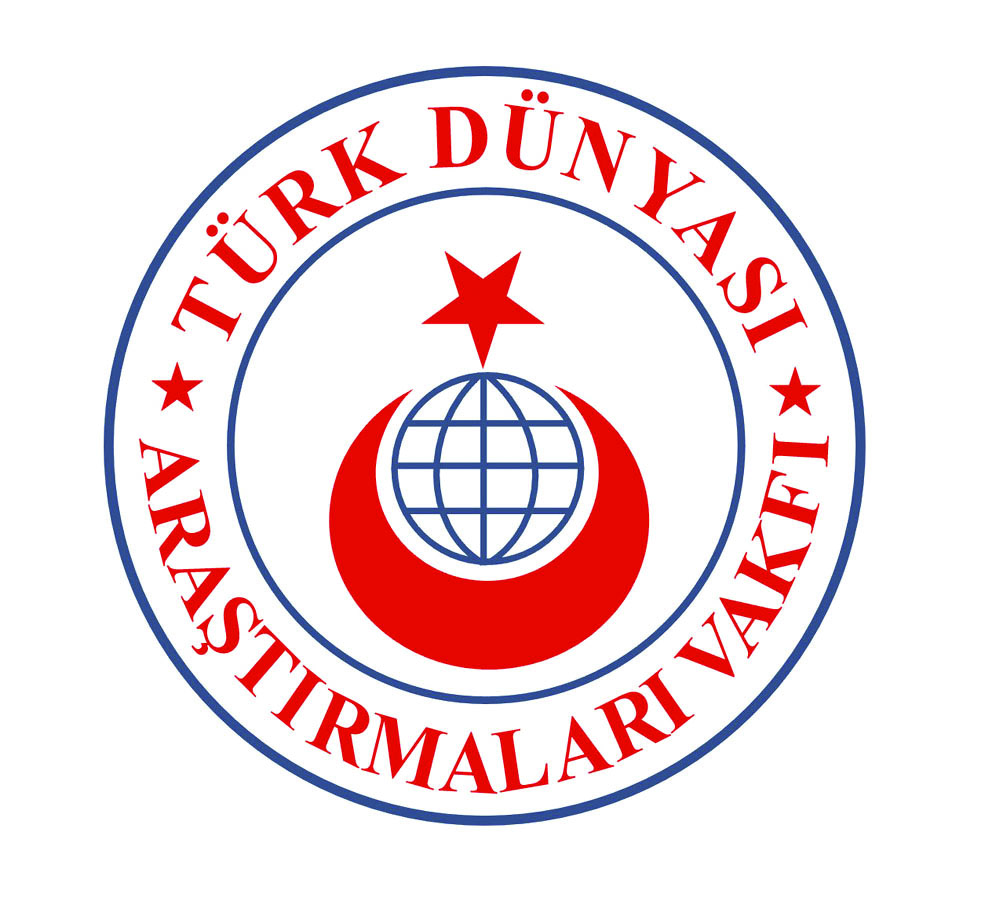 TÜRK DÜNYASI ARAŞTIRMALARI VAKFI ÖĞRETMEN / ÖĞRETİM ÜYESİ BAŞVURU FORMUFotoğrafTDAV’ye öğretmenlik başvurusu yapmak için lütfen aşağıdaki formu eksiksiz olarak doldurunuz ve verdiğiniz bilgilerin doğruluğundan emin olunuz. Formu doldurduktan sonra egitim@turan.org’a e-posta olarak iletiniz. Başvurunuzun alındığına dair en kısa zamanda bilgilendirileceksiniz. Bilgiler başka kurum veya şahıslarla paylaşılmayacaktır.TDAV’ye öğretmenlik başvurusu yapmak için lütfen aşağıdaki formu eksiksiz olarak doldurunuz ve verdiğiniz bilgilerin doğruluğundan emin olunuz. Formu doldurduktan sonra egitim@turan.org’a e-posta olarak iletiniz. Başvurunuzun alındığına dair en kısa zamanda bilgilendirileceksiniz. Bilgiler başka kurum veya şahıslarla paylaşılmayacaktır.FotoğrafKişisel BilgilerKişisel BilgilerKişisel BilgilerKişisel BilgilerKişisel BilgilerKişisel BilgilerKişisel BilgilerKişisel BilgilerKişisel BilgilerKişisel BilgilerKişisel BilgilerKişisel BilgilerKişisel BilgilerKişisel BilgilerKişisel BilgilerKişisel BilgilerKişisel BilgilerKişisel BilgilerKişisel BilgilerKişisel BilgilerKişisel BilgilerKişisel BilgilerKişisel BilgilerKişisel BilgilerKişisel BilgilerKişisel BilgilerKişisel BilgilerKişisel BilgilerKişisel BilgilerKişisel BilgilerKişisel BilgilerKişisel BilgilerKişisel BilgilerKişisel BilgilerKişisel BilgilerKişisel BilgilerKişisel BilgilerKişisel BilgilerKişisel BilgilerKişisel BilgilerKişisel BilgilerKişisel BilgilerKişisel BilgilerKişisel BilgilerKişisel BilgilerKişisel BilgilerKişisel BilgilerKişisel BilgilerKişisel BilgilerKişisel BilgilerKişisel BilgilerKişisel BilgilerKişisel BilgilerAdı Soyadı:  Adı Soyadı:  Adı Soyadı:  Adı Soyadı:  Adı Soyadı:  Adı Soyadı:  Adı Soyadı:  Adı Soyadı:  Adı Soyadı:  Adı Soyadı:  Adı Soyadı:  Adı Soyadı:  Adı Soyadı:  Adı Soyadı:  Adı Soyadı:  Adı Soyadı:  Adı Soyadı:  Adı Soyadı:  Adı Soyadı:  Adı Soyadı:  Adı Soyadı:  Adı Soyadı:  Adı Soyadı:  Adı Soyadı:  Adı Soyadı:  Adı Soyadı:  Adı Soyadı:  Adı Soyadı:  Adı Soyadı:  Adı Soyadı:  Adı Soyadı:  Adı Soyadı:  Adı Soyadı:  Adı Soyadı:  Adı Soyadı:  Adı Soyadı:  Adı Soyadı:  Adı Soyadı:  Adı Soyadı:  Adı Soyadı:  Adı Soyadı:  Adı Soyadı:  Adı Soyadı:  Adı Soyadı:  Adı Soyadı:  Adı Soyadı:  Adı Soyadı:  Adı Soyadı:  Adı Soyadı:  Adı Soyadı:  Adı Soyadı:  Adı Soyadı:  Adı Soyadı:  Adres:  Adres:  Adres:  Adres:  Adres:  Adres:  Adres:  Adres:  Adres:  Adres:  Adres:  Adres:  Adres:  Adres:  Adres:  Adres:  Adres:  Adres:  Adres:  Adres:  Adres:  Adres:  Adres:  Adres:  Adres:  Adres:  Adres:  Adres:  Adres:  Adres:  Adres:  Adres:  Adres:  Adres:  Adres:  Adres:  Adres:  Adres:  Adres:  Adres:  Adres:  Adres:  Adres:  Adres:  Adres:  Adres:  Adres:  Adres:  Adres:  Adres:  Adres:  Adres:  Adres:  Doğum Yeri:  Doğum Yeri:  Doğum Yeri:  Doğum Yeri:  Doğum Yeri:  Doğum Yeri:  Doğum Yeri:  Doğum Yeri:  Doğum Yeri:  Doğum Yeri:  Doğum Yeri:  Doğum Yeri:  Doğum Yeri:  Doğum Yeri:  Doğum Yeri:  Doğum Yeri:  Doğum Yeri:  Doğum Yeri:  Doğum Yeri:  Doğum Yeri:  Doğum Yeri:  Doğum Yeri:  Doğum Yeri:  Doğum Yeri:  Doğum Yeri:  Doğum Yeri:  Doğum Yeri:  Doğum Yeri:  Doğum Yeri:  Doğum Yeri:  Doğum Yeri:  Doğum Yeri:  Doğum Yeri:  Doğum Yeri:  Doğum Tarihi: Doğum Tarihi: Doğum Tarihi: Doğum Tarihi: Doğum Tarihi: Doğum Tarihi: Doğum Tarihi: Doğum Tarihi: Doğum Tarihi: Doğum Tarihi: Doğum Tarihi: Doğum Tarihi: Doğum Tarihi: Doğum Tarihi: Doğum Tarihi: Doğum Tarihi: Doğum Tarihi: Doğum Tarihi: Doğum Tarihi: Uyruk Uyruk Uyruk Uyruk Uyruk Uyruk Uyruk Uyruk Uyruk Uyruk Uyruk Uyruk Uyruk Uyruk Uyruk Uyruk Uyruk Uyruk Uyruk Uyruk Uyruk Uyruk Uyruk Uyruk Uyruk Uyruk Uyruk Uyruk Uyruk Uyruk Uyruk Uyruk Uyruk Uyruk Uyruk Uyruk Uyruk Uyruk Uyruk Uyruk Uyruk Uyruk Uyruk Uyruk Uyruk Uyruk Uyruk Uyruk Uyruk Uyruk Uyruk Uyruk Uyruk Askerlik DurumuAskerlik DurumuAskerlik DurumuAskerlik DurumuAskerlik DurumuAskerlik DurumuAskerlik DurumuAskerlik DurumuMuaf Muaf Muaf Muaf Muaf Muaf Muaf Muaf Muaf Muaf Muaf Muaf Muaf Yaptı Yaptı Yaptı Yaptı Yaptı Yaptı Yaptı ……………………….tarihine kadar Tecilli ……………………….tarihine kadar Tecilli ……………………….tarihine kadar Tecilli ……………………….tarihine kadar Tecilli ……………………….tarihine kadar Tecilli ……………………….tarihine kadar Tecilli ……………………….tarihine kadar Tecilli ……………………….tarihine kadar Tecilli ……………………….tarihine kadar Tecilli ……………………….tarihine kadar Tecilli ……………………….tarihine kadar Tecilli ……………………….tarihine kadar Tecilli ……………………….tarihine kadar Tecilli ……………………….tarihine kadar Tecilli ……………………….tarihine kadar Tecilli Muafsa Gerekçesi:Muafsa Gerekçesi:Muafsa Gerekçesi:Muafsa Gerekçesi:Muafsa Gerekçesi:Muafsa Gerekçesi:Muafsa Gerekçesi:Muafsa Gerekçesi:Muafsa Gerekçesi:Muafsa Gerekçesi:Muafsa Gerekçesi:Muafsa Gerekçesi:Muafsa Gerekçesi:Muafsa Gerekçesi:Muafsa Gerekçesi:Muafsa Gerekçesi:Muafsa Gerekçesi:Muafsa Gerekçesi:Muafsa Gerekçesi:Muafsa Gerekçesi:Muafsa Gerekçesi:Muafsa Gerekçesi:Muafsa Gerekçesi:Muafsa Gerekçesi:Muafsa Gerekçesi:Muafsa Gerekçesi:Muafsa Gerekçesi:Muafsa Gerekçesi:Muafsa Gerekçesi:Muafsa Gerekçesi:Muafsa Gerekçesi:Muafsa Gerekçesi:Muafsa Gerekçesi:Muafsa Gerekçesi:Muafsa Gerekçesi:Muafsa Gerekçesi:Muafsa Gerekçesi:Muafsa Gerekçesi:Muafsa Gerekçesi:Muafsa Gerekçesi:Muafsa Gerekçesi:Muafsa Gerekçesi:Muafsa Gerekçesi:Muafsa Gerekçesi:Muafsa Gerekçesi:Muafsa Gerekçesi:Muafsa Gerekçesi:Muafsa Gerekçesi:Muafsa Gerekçesi:Muafsa Gerekçesi:Muafsa Gerekçesi:Muafsa Gerekçesi:Muafsa Gerekçesi:Çalışma TürüÇalışma TürüÇalışma TürüÇalışma TürüÇalışma TürüÇalışma Türü::Tam ZamanlıTam ZamanlıTam ZamanlıTam ZamanlıTam ZamanlıTam ZamanlıTam ZamanlıTam ZamanlıTam ZamanlıTam ZamanlıTam ZamanlıTam ZamanlıTam ZamanlıTam ZamanlıTam ZamanlıTam ZamanlıTam ZamanlıTam ZamanlıTam ZamanlıYarı ZamanlıYarı ZamanlıYarı ZamanlıYarı ZamanlıYarı ZamanlıYarı ZamanlıYarı ZamanlıYarı ZamanlıYarı ZamanlıYarı ZamanlıYarı ZamanlıYarı ZamanlıYarı ZamanlıYarı ZamanlıYarı ZamanlıYarı ZamanlıYarı ZamanlıYarı ZamanlıYarı ZamanlıYarı ZamanlıYarı ZamanlıSürücü ehliyetiniz var mı? : Sürücü ehliyetiniz var mı? : Sürücü ehliyetiniz var mı? : Sürücü ehliyetiniz var mı? : Sürücü ehliyetiniz var mı? : Sürücü ehliyetiniz var mı? : Sürücü ehliyetiniz var mı? : Sürücü ehliyetiniz var mı? : Sürücü ehliyetiniz var mı? : Sürücü ehliyetiniz var mı? : Sürücü ehliyetiniz var mı? : Sürücü ehliyetiniz var mı? : Sürücü ehliyetiniz var mı? : Sürücü ehliyetiniz var mı? : Sürücü ehliyetiniz var mı? : Sürücü ehliyetiniz var mı? : Sürücü ehliyetiniz var mı? : Sürücü ehliyetiniz var mı? : Sürücü ehliyetiniz var mı? : Sürücü ehliyetiniz var mı? : Sürücü ehliyetiniz var mı? : Sürücü ehliyetiniz var mı? : Sürücü ehliyetiniz var mı? : Sürücü ehliyetiniz var mı? : Sürücü ehliyetiniz var mı? : Sürücü ehliyetiniz var mı? : Sürücü ehliyetiniz var mı? : Sürücü ehliyetiniz var mı? : Sürücü ehliyetiniz var mı? : Sürücü ehliyetiniz var mı? : Sürücü ehliyetiniz var mı? : Sürücü ehliyetiniz var mı? : Sürücü ehliyetiniz var mı? : Sürücü ehliyetiniz var mı? : Sürücü ehliyetiniz var mı? : Sürücü ehliyetiniz var mı? : Sürücü ehliyetiniz var mı? : Sürücü ehliyetiniz var mı? : Sürücü ehliyetiniz var mı? : Sürücü ehliyetiniz var mı? : Sürücü ehliyetiniz var mı? : Sürücü ehliyetiniz var mı? : Sürücü ehliyetiniz var mı? : Sürücü ehliyetiniz var mı? : Sürücü ehliyetiniz var mı? : Sürücü ehliyetiniz var mı? : Sürücü ehliyetiniz var mı? : Sürücü ehliyetiniz var mı? : Sürücü ehliyetiniz var mı? : Sürücü ehliyetiniz var mı? : Sürücü ehliyetiniz var mı? : Sürücü ehliyetiniz var mı? : Sürücü ehliyetiniz var mı? : Vakfımızın herhangi bir biriminde yakınınız var mı? Varsa birim ve pozisyonu nedir? ……………………………………………………………………………………………………………………………………………………………………………………………………………………………………………………………………………………………………………………………………………………………………Vakfımızın herhangi bir biriminde yakınınız var mı? Varsa birim ve pozisyonu nedir? ……………………………………………………………………………………………………………………………………………………………………………………………………………………………………………………………………………………………………………………………………………………………………Vakfımızın herhangi bir biriminde yakınınız var mı? Varsa birim ve pozisyonu nedir? ……………………………………………………………………………………………………………………………………………………………………………………………………………………………………………………………………………………………………………………………………………………………………Vakfımızın herhangi bir biriminde yakınınız var mı? Varsa birim ve pozisyonu nedir? ……………………………………………………………………………………………………………………………………………………………………………………………………………………………………………………………………………………………………………………………………………………………………Vakfımızın herhangi bir biriminde yakınınız var mı? Varsa birim ve pozisyonu nedir? ……………………………………………………………………………………………………………………………………………………………………………………………………………………………………………………………………………………………………………………………………………………………………Vakfımızın herhangi bir biriminde yakınınız var mı? Varsa birim ve pozisyonu nedir? ……………………………………………………………………………………………………………………………………………………………………………………………………………………………………………………………………………………………………………………………………………………………………Vakfımızın herhangi bir biriminde yakınınız var mı? Varsa birim ve pozisyonu nedir? ……………………………………………………………………………………………………………………………………………………………………………………………………………………………………………………………………………………………………………………………………………………………………Vakfımızın herhangi bir biriminde yakınınız var mı? Varsa birim ve pozisyonu nedir? ……………………………………………………………………………………………………………………………………………………………………………………………………………………………………………………………………………………………………………………………………………………………………Vakfımızın herhangi bir biriminde yakınınız var mı? Varsa birim ve pozisyonu nedir? ……………………………………………………………………………………………………………………………………………………………………………………………………………………………………………………………………………………………………………………………………………………………………Vakfımızın herhangi bir biriminde yakınınız var mı? Varsa birim ve pozisyonu nedir? ……………………………………………………………………………………………………………………………………………………………………………………………………………………………………………………………………………………………………………………………………………………………………Vakfımızın herhangi bir biriminde yakınınız var mı? Varsa birim ve pozisyonu nedir? ……………………………………………………………………………………………………………………………………………………………………………………………………………………………………………………………………………………………………………………………………………………………………Vakfımızın herhangi bir biriminde yakınınız var mı? Varsa birim ve pozisyonu nedir? ……………………………………………………………………………………………………………………………………………………………………………………………………………………………………………………………………………………………………………………………………………………………………Vakfımızın herhangi bir biriminde yakınınız var mı? Varsa birim ve pozisyonu nedir? ……………………………………………………………………………………………………………………………………………………………………………………………………………………………………………………………………………………………………………………………………………………………………Vakfımızın herhangi bir biriminde yakınınız var mı? Varsa birim ve pozisyonu nedir? ……………………………………………………………………………………………………………………………………………………………………………………………………………………………………………………………………………………………………………………………………………………………………Vakfımızın herhangi bir biriminde yakınınız var mı? Varsa birim ve pozisyonu nedir? ……………………………………………………………………………………………………………………………………………………………………………………………………………………………………………………………………………………………………………………………………………………………………Vakfımızın herhangi bir biriminde yakınınız var mı? Varsa birim ve pozisyonu nedir? ……………………………………………………………………………………………………………………………………………………………………………………………………………………………………………………………………………………………………………………………………………………………………Vakfımızın herhangi bir biriminde yakınınız var mı? Varsa birim ve pozisyonu nedir? ……………………………………………………………………………………………………………………………………………………………………………………………………………………………………………………………………………………………………………………………………………………………………Vakfımızın herhangi bir biriminde yakınınız var mı? Varsa birim ve pozisyonu nedir? ……………………………………………………………………………………………………………………………………………………………………………………………………………………………………………………………………………………………………………………………………………………………………Vakfımızın herhangi bir biriminde yakınınız var mı? Varsa birim ve pozisyonu nedir? ……………………………………………………………………………………………………………………………………………………………………………………………………………………………………………………………………………………………………………………………………………………………………Vakfımızın herhangi bir biriminde yakınınız var mı? Varsa birim ve pozisyonu nedir? ……………………………………………………………………………………………………………………………………………………………………………………………………………………………………………………………………………………………………………………………………………………………………Vakfımızın herhangi bir biriminde yakınınız var mı? Varsa birim ve pozisyonu nedir? ……………………………………………………………………………………………………………………………………………………………………………………………………………………………………………………………………………………………………………………………………………………………………Vakfımızın herhangi bir biriminde yakınınız var mı? Varsa birim ve pozisyonu nedir? ……………………………………………………………………………………………………………………………………………………………………………………………………………………………………………………………………………………………………………………………………………………………………Vakfımızın herhangi bir biriminde yakınınız var mı? Varsa birim ve pozisyonu nedir? ……………………………………………………………………………………………………………………………………………………………………………………………………………………………………………………………………………………………………………………………………………………………………Vakfımızın herhangi bir biriminde yakınınız var mı? Varsa birim ve pozisyonu nedir? ……………………………………………………………………………………………………………………………………………………………………………………………………………………………………………………………………………………………………………………………………………………………………Vakfımızın herhangi bir biriminde yakınınız var mı? Varsa birim ve pozisyonu nedir? ……………………………………………………………………………………………………………………………………………………………………………………………………………………………………………………………………………………………………………………………………………………………………Vakfımızın herhangi bir biriminde yakınınız var mı? Varsa birim ve pozisyonu nedir? ……………………………………………………………………………………………………………………………………………………………………………………………………………………………………………………………………………………………………………………………………………………………………Vakfımızın herhangi bir biriminde yakınınız var mı? Varsa birim ve pozisyonu nedir? ……………………………………………………………………………………………………………………………………………………………………………………………………………………………………………………………………………………………………………………………………………………………………Vakfımızın herhangi bir biriminde yakınınız var mı? Varsa birim ve pozisyonu nedir? ……………………………………………………………………………………………………………………………………………………………………………………………………………………………………………………………………………………………………………………………………………………………………Vakfımızın herhangi bir biriminde yakınınız var mı? Varsa birim ve pozisyonu nedir? ……………………………………………………………………………………………………………………………………………………………………………………………………………………………………………………………………………………………………………………………………………………………………Vakfımızın herhangi bir biriminde yakınınız var mı? Varsa birim ve pozisyonu nedir? ……………………………………………………………………………………………………………………………………………………………………………………………………………………………………………………………………………………………………………………………………………………………………Vakfımızın herhangi bir biriminde yakınınız var mı? Varsa birim ve pozisyonu nedir? ……………………………………………………………………………………………………………………………………………………………………………………………………………………………………………………………………………………………………………………………………………………………………Vakfımızın herhangi bir biriminde yakınınız var mı? Varsa birim ve pozisyonu nedir? ……………………………………………………………………………………………………………………………………………………………………………………………………………………………………………………………………………………………………………………………………………………………………Vakfımızın herhangi bir biriminde yakınınız var mı? Varsa birim ve pozisyonu nedir? ……………………………………………………………………………………………………………………………………………………………………………………………………………………………………………………………………………………………………………………………………………………………………Vakfımızın herhangi bir biriminde yakınınız var mı? Varsa birim ve pozisyonu nedir? ……………………………………………………………………………………………………………………………………………………………………………………………………………………………………………………………………………………………………………………………………………………………………Vakfımızın herhangi bir biriminde yakınınız var mı? Varsa birim ve pozisyonu nedir? ……………………………………………………………………………………………………………………………………………………………………………………………………………………………………………………………………………………………………………………………………………………………………Vakfımızın herhangi bir biriminde yakınınız var mı? Varsa birim ve pozisyonu nedir? ……………………………………………………………………………………………………………………………………………………………………………………………………………………………………………………………………………………………………………………………………………………………………Vakfımızın herhangi bir biriminde yakınınız var mı? Varsa birim ve pozisyonu nedir? ……………………………………………………………………………………………………………………………………………………………………………………………………………………………………………………………………………………………………………………………………………………………………Vakfımızın herhangi bir biriminde yakınınız var mı? Varsa birim ve pozisyonu nedir? ……………………………………………………………………………………………………………………………………………………………………………………………………………………………………………………………………………………………………………………………………………………………………Vakfımızın herhangi bir biriminde yakınınız var mı? Varsa birim ve pozisyonu nedir? ……………………………………………………………………………………………………………………………………………………………………………………………………………………………………………………………………………………………………………………………………………………………………Vakfımızın herhangi bir biriminde yakınınız var mı? Varsa birim ve pozisyonu nedir? ……………………………………………………………………………………………………………………………………………………………………………………………………………………………………………………………………………………………………………………………………………………………………Vakfımızın herhangi bir biriminde yakınınız var mı? Varsa birim ve pozisyonu nedir? ……………………………………………………………………………………………………………………………………………………………………………………………………………………………………………………………………………………………………………………………………………………………………Vakfımızın herhangi bir biriminde yakınınız var mı? Varsa birim ve pozisyonu nedir? ……………………………………………………………………………………………………………………………………………………………………………………………………………………………………………………………………………………………………………………………………………………………………Vakfımızın herhangi bir biriminde yakınınız var mı? Varsa birim ve pozisyonu nedir? ……………………………………………………………………………………………………………………………………………………………………………………………………………………………………………………………………………………………………………………………………………………………………Vakfımızın herhangi bir biriminde yakınınız var mı? Varsa birim ve pozisyonu nedir? ……………………………………………………………………………………………………………………………………………………………………………………………………………………………………………………………………………………………………………………………………………………………………Vakfımızın herhangi bir biriminde yakınınız var mı? Varsa birim ve pozisyonu nedir? ……………………………………………………………………………………………………………………………………………………………………………………………………………………………………………………………………………………………………………………………………………………………………Vakfımızın herhangi bir biriminde yakınınız var mı? Varsa birim ve pozisyonu nedir? ……………………………………………………………………………………………………………………………………………………………………………………………………………………………………………………………………………………………………………………………………………………………………Vakfımızın herhangi bir biriminde yakınınız var mı? Varsa birim ve pozisyonu nedir? ……………………………………………………………………………………………………………………………………………………………………………………………………………………………………………………………………………………………………………………………………………………………………Vakfımızın herhangi bir biriminde yakınınız var mı? Varsa birim ve pozisyonu nedir? ……………………………………………………………………………………………………………………………………………………………………………………………………………………………………………………………………………………………………………………………………………………………………Vakfımızın herhangi bir biriminde yakınınız var mı? Varsa birim ve pozisyonu nedir? ……………………………………………………………………………………………………………………………………………………………………………………………………………………………………………………………………………………………………………………………………………………………………Vakfımızın herhangi bir biriminde yakınınız var mı? Varsa birim ve pozisyonu nedir? ……………………………………………………………………………………………………………………………………………………………………………………………………………………………………………………………………………………………………………………………………………………………………Vakfımızın herhangi bir biriminde yakınınız var mı? Varsa birim ve pozisyonu nedir? ……………………………………………………………………………………………………………………………………………………………………………………………………………………………………………………………………………………………………………………………………………………………………Vakfımızın herhangi bir biriminde yakınınız var mı? Varsa birim ve pozisyonu nedir? ……………………………………………………………………………………………………………………………………………………………………………………………………………………………………………………………………………………………………………………………………………………………………Vakfımızın herhangi bir biriminde yakınınız var mı? Varsa birim ve pozisyonu nedir? ……………………………………………………………………………………………………………………………………………………………………………………………………………………………………………………………………………………………………………………………………………………………………Bedensel engeliniz var mı?:Bedensel engeliniz var mı?:Bedensel engeliniz var mı?:Bedensel engeliniz var mı?:Bedensel engeliniz var mı?:Bedensel engeliniz var mı?:Bedensel engeliniz var mı?:Bedensel engeliniz var mı?:Bedensel engeliniz var mı?:Bedensel engeliniz var mı?:Bedensel engeliniz var mı?:Bedensel engeliniz var mı?:Bedensel engeliniz var mı?:Bedensel engeliniz var mı?:Bedensel engeliniz var mı?:Bedensel engeliniz var mı?:Bedensel engeliniz var mı?:Bedensel engeliniz var mı?:Bedensel engeliniz var mı?:Bedensel engeliniz var mı?:Bedensel engeliniz var mı?:Bedensel engeliniz var mı?:Bedensel engeliniz var mı?:Bedensel engeliniz var mı?:Bedensel engeliniz var mı?:Bedensel engeliniz var mı?:Bedensel engeliniz var mı?:Bedensel engeliniz var mı?:Bedensel engeliniz var mı?:Bedensel engeliniz var mı?:Bedensel engeliniz var mı?:Bedensel engeliniz var mı?:Bedensel engeliniz var mı?:Bedensel engeliniz var mı?:Bedensel engeliniz var mı?:Bedensel engeliniz var mı?:Bedensel engeliniz var mı?:Bedensel engeliniz var mı?:Bedensel engeliniz var mı?:Bedensel engeliniz var mı?:Bedensel engeliniz var mı?:Bedensel engeliniz var mı?:Bedensel engeliniz var mı?:Bedensel engeliniz var mı?:Bedensel engeliniz var mı?:Bedensel engeliniz var mı?:Bedensel engeliniz var mı?:Bedensel engeliniz var mı?:Bedensel engeliniz var mı?:Bedensel engeliniz var mı?:Bedensel engeliniz var mı?:Bedensel engeliniz var mı?:Bedensel engeliniz var mı?:Uzun süreli tedavi gerektiren hastalığınız var mı? Uzun süreli tedavi gerektiren hastalığınız var mı? Uzun süreli tedavi gerektiren hastalığınız var mı? Uzun süreli tedavi gerektiren hastalığınız var mı? Uzun süreli tedavi gerektiren hastalığınız var mı? Uzun süreli tedavi gerektiren hastalığınız var mı? Uzun süreli tedavi gerektiren hastalığınız var mı? Uzun süreli tedavi gerektiren hastalığınız var mı? Uzun süreli tedavi gerektiren hastalığınız var mı? Uzun süreli tedavi gerektiren hastalığınız var mı? Uzun süreli tedavi gerektiren hastalığınız var mı? Uzun süreli tedavi gerektiren hastalığınız var mı? Uzun süreli tedavi gerektiren hastalığınız var mı? Uzun süreli tedavi gerektiren hastalığınız var mı? Uzun süreli tedavi gerektiren hastalığınız var mı? Uzun süreli tedavi gerektiren hastalığınız var mı? Uzun süreli tedavi gerektiren hastalığınız var mı? Uzun süreli tedavi gerektiren hastalığınız var mı? Uzun süreli tedavi gerektiren hastalığınız var mı? Uzun süreli tedavi gerektiren hastalığınız var mı? Uzun süreli tedavi gerektiren hastalığınız var mı? Uzun süreli tedavi gerektiren hastalığınız var mı? Uzun süreli tedavi gerektiren hastalığınız var mı? Uzun süreli tedavi gerektiren hastalığınız var mı? Uzun süreli tedavi gerektiren hastalığınız var mı? Uzun süreli tedavi gerektiren hastalığınız var mı? Uzun süreli tedavi gerektiren hastalığınız var mı? Uzun süreli tedavi gerektiren hastalığınız var mı? Uzun süreli tedavi gerektiren hastalığınız var mı? Uzun süreli tedavi gerektiren hastalığınız var mı? Uzun süreli tedavi gerektiren hastalığınız var mı? Uzun süreli tedavi gerektiren hastalığınız var mı? Uzun süreli tedavi gerektiren hastalığınız var mı? Uzun süreli tedavi gerektiren hastalığınız var mı? Uzun süreli tedavi gerektiren hastalığınız var mı? Uzun süreli tedavi gerektiren hastalığınız var mı? Uzun süreli tedavi gerektiren hastalığınız var mı? Uzun süreli tedavi gerektiren hastalığınız var mı? Uzun süreli tedavi gerektiren hastalığınız var mı? Uzun süreli tedavi gerektiren hastalığınız var mı? Uzun süreli tedavi gerektiren hastalığınız var mı? Uzun süreli tedavi gerektiren hastalığınız var mı? Uzun süreli tedavi gerektiren hastalığınız var mı? Uzun süreli tedavi gerektiren hastalığınız var mı? Uzun süreli tedavi gerektiren hastalığınız var mı? Uzun süreli tedavi gerektiren hastalığınız var mı? Uzun süreli tedavi gerektiren hastalığınız var mı? Uzun süreli tedavi gerektiren hastalığınız var mı? Uzun süreli tedavi gerektiren hastalığınız var mı? Uzun süreli tedavi gerektiren hastalığınız var mı? Uzun süreli tedavi gerektiren hastalığınız var mı? Uzun süreli tedavi gerektiren hastalığınız var mı? Uzun süreli tedavi gerektiren hastalığınız var mı? Varsa bilgi giriniz: Varsa bilgi giriniz: Varsa bilgi giriniz: Varsa bilgi giriniz: Varsa bilgi giriniz: Varsa bilgi giriniz: Varsa bilgi giriniz: Varsa bilgi giriniz: Varsa bilgi giriniz: Varsa bilgi giriniz: Varsa bilgi giriniz: Varsa bilgi giriniz: Varsa bilgi giriniz: Varsa bilgi giriniz: Varsa bilgi giriniz: Varsa bilgi giriniz: Varsa bilgi giriniz: Varsa bilgi giriniz: Varsa bilgi giriniz: Varsa bilgi giriniz: Varsa bilgi giriniz: Varsa bilgi giriniz: Varsa bilgi giriniz: Varsa bilgi giriniz: Varsa bilgi giriniz: Varsa bilgi giriniz: Varsa bilgi giriniz: Varsa bilgi giriniz: Varsa bilgi giriniz: Varsa bilgi giriniz: Varsa bilgi giriniz: Varsa bilgi giriniz: Varsa bilgi giriniz: Varsa bilgi giriniz: Varsa bilgi giriniz: Varsa bilgi giriniz: Varsa bilgi giriniz: Varsa bilgi giriniz: Varsa bilgi giriniz: Varsa bilgi giriniz: Varsa bilgi giriniz: Varsa bilgi giriniz: Varsa bilgi giriniz: Varsa bilgi giriniz: Varsa bilgi giriniz: Varsa bilgi giriniz: Varsa bilgi giriniz: Varsa bilgi giriniz: Varsa bilgi giriniz: Varsa bilgi giriniz: Varsa bilgi giriniz: Varsa bilgi giriniz: Varsa bilgi giriniz: Aile Bilgileri Aile Bilgileri Aile Bilgileri Aile Bilgileri Aile Bilgileri Aile Bilgileri Aile Bilgileri Aile Bilgileri Aile Bilgileri Aile Bilgileri Aile Bilgileri Aile Bilgileri Aile Bilgileri Aile Bilgileri Aile Bilgileri Aile Bilgileri Aile Bilgileri Aile Bilgileri Aile Bilgileri Aile Bilgileri Aile Bilgileri Aile Bilgileri Aile Bilgileri Aile Bilgileri Aile Bilgileri Aile Bilgileri Aile Bilgileri Aile Bilgileri Aile Bilgileri Aile Bilgileri Aile Bilgileri Aile Bilgileri Aile Bilgileri Aile Bilgileri Aile Bilgileri Aile Bilgileri Aile Bilgileri Aile Bilgileri Aile Bilgileri Aile Bilgileri Aile Bilgileri Aile Bilgileri Aile Bilgileri Aile Bilgileri Aile Bilgileri Aile Bilgileri Aile Bilgileri Aile Bilgileri Aile Bilgileri Aile Bilgileri Aile Bilgileri Aile Bilgileri Aile Bilgileri Medeni Durumu Medeni Durumu Medeni Durumu Medeni Durumu Medeni Durumu Medeni Durumu Medeni Durumu Medeni Durumu Medeni Durumu Medeni Durumu Medeni Durumu Medeni Durumu Medeni Durumu Medeni Durumu Medeni Durumu Medeni Durumu Medeni Durumu Medeni Durumu Medeni Durumu Bekar Bekar Bekar Bekar Bekar Bekar Bekar Bekar Bekar Bekar Bekar Bekar Bekar Bekar Evli Evli Evli Evli Evli Evli Evli Evli Evli Evli Evli Evli Evli Evli Evli iseniz eşinizin adı soyadı: Evli iseniz eşinizin adı soyadı: Evli iseniz eşinizin adı soyadı: Evli iseniz eşinizin adı soyadı: Evli iseniz eşinizin adı soyadı: Evli iseniz eşinizin adı soyadı: Evli iseniz eşinizin adı soyadı: Evli iseniz eşinizin adı soyadı: Evli iseniz eşinizin adı soyadı: Evli iseniz eşinizin adı soyadı: Evli iseniz eşinizin adı soyadı: Evli iseniz eşinizin adı soyadı: Evli iseniz eşinizin adı soyadı: Evli iseniz eşinizin adı soyadı: Evli iseniz eşinizin adı soyadı: Evli iseniz eşinizin adı soyadı: Evli iseniz eşinizin adı soyadı: Evli iseniz eşinizin adı soyadı: Evli iseniz eşinizin adı soyadı: Evli iseniz eşinizin adı soyadı: Evli iseniz eşinizin adı soyadı: Evli iseniz eşinizin adı soyadı: Evli iseniz eşinizin adı soyadı: Evli iseniz eşinizin adı soyadı: Evli iseniz eşinizin adı soyadı: Evli iseniz eşinizin adı soyadı: Evli iseniz eşinizin adı soyadı: Evli iseniz eşinizin adı soyadı: Evli iseniz eşinizin adı soyadı: Evli iseniz eşinizin adı soyadı: Evli iseniz eşinizin adı soyadı: Evli iseniz eşinizin adı soyadı: Evli iseniz eşinizin adı soyadı: Evli iseniz eşinizin adı soyadı: Evli iseniz eşinizin adı soyadı: Evli iseniz eşinizin adı soyadı: Evli iseniz eşinizin adı soyadı: Evli iseniz eşinizin adı soyadı: Evli iseniz eşinizin adı soyadı: Evli iseniz eşinizin adı soyadı: Evli iseniz eşinizin adı soyadı: Evli iseniz eşinizin adı soyadı: Evli iseniz eşinizin adı soyadı: Evli iseniz eşinizin adı soyadı: Evli iseniz eşinizin adı soyadı: Evli iseniz eşinizin adı soyadı: Evli iseniz eşinizin adı soyadı: Evli iseniz eşinizin adı soyadı: Evli iseniz eşinizin adı soyadı: Evli iseniz eşinizin adı soyadı: Evli iseniz eşinizin adı soyadı: Evli iseniz eşinizin adı soyadı: Evli iseniz eşinizin adı soyadı: Çocuklarınız var mı? Çocuklarınız var mı? Çocuklarınız var mı? Çocuklarınız var mı? Çocuklarınız var mı? Çocuklarınız var mı? Çocuklarınız var mı? Çocuklarınız var mı? Çocuklarınız var mı? Çocuklarınız var mı? Çocuklarınız var mı? Çocuklarınız var mı? Çocuklarınız var mı? Çocuklarınız var mı? Çocuklarınız var mı? Çocuklarınız var mı? Çocuklarınız var mı? Çocuklarınız var mı? Çocuklarınız var mı? Çocuklarınız var mı? Evet Evet Evet Evet Evet Evet Evet Evet Evet Evet Evet Evet Evet Evet Evet Hayır Hayır Hayır Hayır Hayır Hayır Hayır Hayır Hayır Hayır Hayır Hayır Hayır Hayır Çocuklarınız Adı Soyadı: Çocuklarınız Adı Soyadı: Çocuklarınız Adı Soyadı: Çocuklarınız Adı Soyadı: Çocuklarınız Adı Soyadı: Çocuklarınız Adı Soyadı: Çocuklarınız Adı Soyadı: Çocuklarınız Adı Soyadı: Çocuklarınız Adı Soyadı: Çocuklarınız Adı Soyadı: Çocuklarınız Adı Soyadı: Çocuklarınız Adı Soyadı: Çocuklarınız Adı Soyadı: Çocuklarınız Adı Soyadı: Çocuklarınız Adı Soyadı: Çocuklarınız Adı Soyadı: Çocuklarınız Adı Soyadı: Çocuklarınız Adı Soyadı: Çocuklarınız Adı Soyadı: Çocuklarınız Adı Soyadı: Çocuklarınız Adı Soyadı: Çocuklarınız Adı Soyadı: Çocuklarınız Adı Soyadı: Çocuklarınız Adı Soyadı: Çocuklarınız Adı Soyadı: Çocuklarınız Adı Soyadı: Çocuklarınız Adı Soyadı: Çocuklarınız Adı Soyadı: Çocuklarınız Adı Soyadı: Çocuklarınız Adı Soyadı: Çocuklarınız Adı Soyadı: Çocuklarınız Adı Soyadı: Çocuklarınız Adı Soyadı: Çocuklarınız Adı Soyadı: Çocuklarınız Adı Soyadı: Çocuklarınız Adı Soyadı: Çocuklarınız Adı Soyadı: Çocuklarınız Adı Soyadı: Doğum Tarihi: Doğum Tarihi: Doğum Tarihi: Doğum Tarihi: Doğum Tarihi: Doğum Tarihi: Doğum Tarihi: Doğum Tarihi: Doğum Tarihi: Doğum Tarihi: Doğum Tarihi: Doğum Tarihi: Doğum Tarihi: Doğum Tarihi: Doğum Tarihi: Doğum Tarihi: Çocuklarınızın Adı Soyadı:  Çocuklarınızın Adı Soyadı:  Çocuklarınızın Adı Soyadı:  Çocuklarınızın Adı Soyadı:  Çocuklarınızın Adı Soyadı:  Çocuklarınızın Adı Soyadı:  Çocuklarınızın Adı Soyadı:  Çocuklarınızın Adı Soyadı:  Çocuklarınızın Adı Soyadı:  Çocuklarınızın Adı Soyadı:  Çocuklarınızın Adı Soyadı:  Çocuklarınızın Adı Soyadı:  Çocuklarınızın Adı Soyadı:  Çocuklarınızın Adı Soyadı:  Çocuklarınızın Adı Soyadı:  Çocuklarınızın Adı Soyadı:  Çocuklarınızın Adı Soyadı:  Çocuklarınızın Adı Soyadı:  Çocuklarınızın Adı Soyadı:  Çocuklarınızın Adı Soyadı:  Çocuklarınızın Adı Soyadı:  Çocuklarınızın Adı Soyadı:  Çocuklarınızın Adı Soyadı:  Çocuklarınızın Adı Soyadı:  Çocuklarınızın Adı Soyadı:  Çocuklarınızın Adı Soyadı:  Çocuklarınızın Adı Soyadı:  Çocuklarınızın Adı Soyadı:  Çocuklarınızın Adı Soyadı:  Çocuklarınızın Adı Soyadı:  Çocuklarınızın Adı Soyadı:  Çocuklarınızın Adı Soyadı:  Çocuklarınızın Adı Soyadı:  Çocuklarınızın Adı Soyadı:  Çocuklarınızın Adı Soyadı:  Çocuklarınızın Adı Soyadı:  Çocuklarınızın Adı Soyadı:  Çocuklarınızın Adı Soyadı:  Doğum Tarihi: Doğum Tarihi: Doğum Tarihi: Doğum Tarihi: Doğum Tarihi: Doğum Tarihi: Doğum Tarihi: Doğum Tarihi: Doğum Tarihi: Doğum Tarihi: Doğum Tarihi: Doğum Tarihi: Doğum Tarihi: Doğum Tarihi: Doğum Tarihi: Doğum Tarihi: Çocuklarınızın Adı Soyadı:  Çocuklarınızın Adı Soyadı:  Çocuklarınızın Adı Soyadı:  Çocuklarınızın Adı Soyadı:  Çocuklarınızın Adı Soyadı:  Çocuklarınızın Adı Soyadı:  Çocuklarınızın Adı Soyadı:  Çocuklarınızın Adı Soyadı:  Çocuklarınızın Adı Soyadı:  Çocuklarınızın Adı Soyadı:  Çocuklarınızın Adı Soyadı:  Çocuklarınızın Adı Soyadı:  Çocuklarınızın Adı Soyadı:  Çocuklarınızın Adı Soyadı:  Çocuklarınızın Adı Soyadı:  Çocuklarınızın Adı Soyadı:  Çocuklarınızın Adı Soyadı:  Çocuklarınızın Adı Soyadı:  Çocuklarınızın Adı Soyadı:  Çocuklarınızın Adı Soyadı:  Çocuklarınızın Adı Soyadı:  Çocuklarınızın Adı Soyadı:  Çocuklarınızın Adı Soyadı:  Çocuklarınızın Adı Soyadı:  Çocuklarınızın Adı Soyadı:  Çocuklarınızın Adı Soyadı:  Çocuklarınızın Adı Soyadı:  Çocuklarınızın Adı Soyadı:  Çocuklarınızın Adı Soyadı:  Çocuklarınızın Adı Soyadı:  Çocuklarınızın Adı Soyadı:  Çocuklarınızın Adı Soyadı:  Çocuklarınızın Adı Soyadı:  Çocuklarınızın Adı Soyadı:  Çocuklarınızın Adı Soyadı:  Çocuklarınızın Adı Soyadı:  Çocuklarınızın Adı Soyadı:  Çocuklarınızın Adı Soyadı:  Doğum Tarihi: Doğum Tarihi: Doğum Tarihi: Doğum Tarihi: Doğum Tarihi: Doğum Tarihi: Doğum Tarihi: Doğum Tarihi: Doğum Tarihi: Doğum Tarihi: Doğum Tarihi: Doğum Tarihi: Doğum Tarihi: Doğum Tarihi: Doğum Tarihi: Doğum Tarihi: İletişim Bilgileriİletişim Bilgileriİletişim Bilgileriİletişim Bilgileriİletişim Bilgileriİletişim Bilgileriİletişim Bilgileriİletişim Bilgileriİletişim Bilgileriİletişim Bilgileriİletişim Bilgileriİletişim Bilgileriİletişim Bilgileriİletişim Bilgileriİletişim Bilgileriİletişim Bilgileriİletişim Bilgileriİletişim Bilgileriİletişim Bilgileriİletişim Bilgileriİletişim Bilgileriİletişim Bilgileriİletişim Bilgileriİletişim Bilgileriİletişim Bilgileriİletişim Bilgileriİletişim Bilgileriİletişim Bilgileriİletişim Bilgileriİletişim Bilgileriİletişim Bilgileriİletişim Bilgileriİletişim Bilgileriİletişim Bilgileriİletişim Bilgileriİletişim Bilgileriİletişim Bilgileriİletişim Bilgileriİletişim Bilgileriİletişim Bilgileriİletişim Bilgileriİletişim Bilgileriİletişim Bilgileriİletişim Bilgileriİletişim Bilgileriİletişim Bilgileriİletişim Bilgileriİletişim Bilgileriİletişim Bilgileriİletişim Bilgileriİletişim Bilgileriİletişim Bilgileriİletişim Bilgileriİletişim BilgileriCep Telefonu: Cep Telefonu: Cep Telefonu: Cep Telefonu: Cep Telefonu: Cep Telefonu: Cep Telefonu: Cep Telefonu: Cep Telefonu: Cep Telefonu: Cep Telefonu: Cep Telefonu: Cep Telefonu: Cep Telefonu: Cep Telefonu: Cep Telefonu: Cep Telefonu: Cep Telefonu: Cep Telefonu: Cep Telefonu: Cep Telefonu: Cep Telefonu: Cep Telefonu: Cep Telefonu: Cep Telefonu: Cep Telefonu: Cep Telefonu: Cep Telefonu: Cep Telefonu: Cep Telefonu: Cep Telefonu: Cep Telefonu: Cep Telefonu: Cep Telefonu: Cep Telefonu: Cep Telefonu: Cep Telefonu: Cep Telefonu: Ev Telefonu: Ev Telefonu: Ev Telefonu: Ev Telefonu: Ev Telefonu: Ev Telefonu: Ev Telefonu: Ev Telefonu: Ev Telefonu: Ev Telefonu: Ev Telefonu: Ev Telefonu: Ev Telefonu: Ev Telefonu: Ev Telefonu: Ev Telefonu: e-posta e-posta e-posta e-posta e-posta e-posta e-posta e-posta e-posta e-posta e-posta e-posta e-posta e-posta e-posta e-posta e-posta e-posta e-posta e-posta e-posta e-posta e-posta e-posta e-posta e-posta e-posta e-posta e-posta e-posta e-posta e-posta e-posta e-posta e-posta e-posta e-posta e-posta Sosyal Medya Adresleriniz Sosyal Medya Adresleriniz Sosyal Medya Adresleriniz Sosyal Medya Adresleriniz Sosyal Medya Adresleriniz Sosyal Medya Adresleriniz Sosyal Medya Adresleriniz Sosyal Medya Adresleriniz Sosyal Medya Adresleriniz Sosyal Medya Adresleriniz Sosyal Medya Adresleriniz Sosyal Medya Adresleriniz Sosyal Medya Adresleriniz Sosyal Medya Adresleriniz Sosyal Medya Adresleriniz Sosyal Medya Adresleriniz Sosyal Medya Adresleriniz Sosyal Medya Adresleriniz Sosyal Medya Adresleriniz Sosyal Medya Adresleriniz Sosyal Medya Adresleriniz Sosyal Medya Adresleriniz Sosyal Medya Adresleriniz Sosyal Medya Adresleriniz Sosyal Medya Adresleriniz Sosyal Medya Adresleriniz Sosyal Medya Adresleriniz Sosyal Medya Adresleriniz Sosyal Medya Adresleriniz Sosyal Medya Adresleriniz Sosyal Medya Adresleriniz Sosyal Medya Adresleriniz Sosyal Medya Adresleriniz Sosyal Medya Adresleriniz Sosyal Medya Adresleriniz Sosyal Medya Adresleriniz Sosyal Medya Adresleriniz Sosyal Medya Adresleriniz 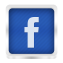 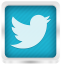 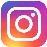 Öğretmenlik Alanları  Öğretmenlik Alanları  Öğretmenlik Alanları  Öğretmenlik Alanları  Öğretmenlik Alanları  Öğretmenlik Alanları  Öğretmenlik Alanları  Öğretmenlik Alanları  Öğretmenlik Alanları  Öğretmenlik Alanları  Öğretmenlik Alanları  Öğretmenlik Alanları  Öğretmenlik Alanları  Öğretmenlik Alanları  Öğretmenlik Alanları  Öğretmenlik Alanları  Öğretmenlik Alanları  Öğretmenlik Alanları  Öğretmenlik Alanları  Öğretmenlik Alanları  Öğretmenlik Alanları  Öğretmenlik Alanları  Öğretmenlik Alanları  Öğretmenlik Alanları  Öğretmenlik Alanları  Öğretmenlik Alanları  Öğretmenlik Alanları  Öğretmenlik Alanları  Öğretmenlik Alanları  Öğretmenlik Alanları  Öğretmenlik Alanları  Öğretmenlik Alanları  Öğretmenlik Alanları  Öğretmenlik Alanları  Öğretmenlik Alanları  Öğretmenlik Alanları  Öğretmenlik Alanları  Öğretmenlik Alanları  Öğretmenlik Alanları  Öğretmenlik Alanları  Öğretmenlik Alanları  Öğretmenlik Alanları  Öğretmenlik Alanları  Öğretmenlik Alanları  Öğretmenlik Alanları  Öğretmenlik Alanları  Öğretmenlik Alanları  Öğretmenlik Alanları  Öğretmenlik Alanları  Öğretmenlik Alanları  Öğretmenlik Alanları  Öğretmenlik Alanları  Öğretmenlik Alanları  MATEMATİK  MATEMATİK  MATEMATİK  MATEMATİK  MATEMATİK  MATEMATİK  MATEMATİK  MATEMATİK  MATEMATİK  MATEMATİK  MATEMATİK  MATEMATİK  MATEMATİK  MATEMATİK  MATEMATİK  MATEMATİK  TÜRKÇE  TÜRKÇE  TÜRKÇE  TÜRKÇE  TÜRKÇE  TÜRKÇE  TÜRKÇE  TÜRKÇE  TÜRKÇE  TÜRKÇE  TÜRKÇE  TÜRKÇE  TÜRKÇE  TÜRKÇE  TÜRKÇE  TÜRKÇE  TÜRKÇE  TÜRKÇE  TÜRKÇE  TÜRKÇE  TÜRKÇE  TÜRKÇE  TÜRKÇE  TÜRKÇE  TÜRKÇE  TÜRKÇE  TÜRKÇE  Matematik Ortaokul Matematik Ortaokul Matematik Ortaokul Matematik Ortaokul Matematik Ortaokul Matematik Ortaokul Matematik Ortaokul Matematik Ortaokul Matematik Ortaokul Matematik Ortaokul Matematik Ortaokul Matematik Ortaokul Matematik Ortaokul Matematik Ortaokul Matematik Ortaokul Türkçe Türkçe Türkçe Türkçe Türkçe Türkçe Türkçe Türkçe Türkçe Türkçe Türkçe Türkçe Türkçe Türkçe Türkçe Türkçe Türkçe Türkçe Türkçe Türkçe Türkçe Türkçe Sınıf Öğretmeni Sınıf Öğretmeni Sınıf Öğretmeni Sınıf Öğretmeni Sınıf Öğretmeni Sınıf Öğretmeni Sınıf Öğretmeni Sınıf Öğretmeni Sınıf Öğretmeni Sınıf Öğretmeni Matematik Lise Matematik Lise Matematik Lise Matematik Lise Matematik Lise Matematik Lise Matematik Lise Matematik Lise Matematik Lise Matematik Lise Matematik Lise Matematik Lise Matematik Lise Matematik Lise Matematik Lise Türk Dili ve Edebiyatı (Lise) Türk Dili ve Edebiyatı (Lise) Türk Dili ve Edebiyatı (Lise) Türk Dili ve Edebiyatı (Lise) Türk Dili ve Edebiyatı (Lise) Türk Dili ve Edebiyatı (Lise) Türk Dili ve Edebiyatı (Lise) Türk Dili ve Edebiyatı (Lise) Türk Dili ve Edebiyatı (Lise) Türk Dili ve Edebiyatı (Lise) Türk Dili ve Edebiyatı (Lise) Türk Dili ve Edebiyatı (Lise) Türk Dili ve Edebiyatı (Lise) Türk Dili ve Edebiyatı (Lise) Türk Dili ve Edebiyatı (Lise) Türk Dili ve Edebiyatı (Lise) Türk Dili ve Edebiyatı (Lise) Türk Dili ve Edebiyatı (Lise) Türk Dili ve Edebiyatı (Lise) Türk Dili ve Edebiyatı (Lise) Türk Dili ve Edebiyatı (Lise) Türk Dili ve Edebiyatı (Lise) Rehberlik Rehberlik Rehberlik Rehberlik Rehberlik Rehberlik Rehberlik Rehberlik Rehberlik Rehberlik Rehberlik Rehberlik Rehberlik Rehberlik Rehberlik SOSYAL BİLİMLER SOSYAL BİLİMLER SOSYAL BİLİMLER SOSYAL BİLİMLER SOSYAL BİLİMLER SOSYAL BİLİMLER SOSYAL BİLİMLER SOSYAL BİLİMLER SOSYAL BİLİMLER SOSYAL BİLİMLER SOSYAL BİLİMLER SOSYAL BİLİMLER SOSYAL BİLİMLER SOSYAL BİLİMLER SOSYAL BİLİMLER SOSYAL BİLİMLER SOSYAL BİLİMLER SOSYAL BİLİMLER SOSYAL BİLİMLER SOSYAL BİLİMLER SOSYAL BİLİMLER SOSYAL BİLİMLER SOSYAL BİLİMLER SOSYAL BİLİMLER SOSYAL BİLİMLER SOSYAL BİLİMLER SOSYAL BİLİMLER FEN BİLİMLERİ FEN BİLİMLERİ FEN BİLİMLERİ FEN BİLİMLERİ FEN BİLİMLERİ FEN BİLİMLERİ FEN BİLİMLERİ FEN BİLİMLERİ FEN BİLİMLERİ FEN BİLİMLERİ Müzik Müzik Müzik Müzik Müzik Müzik Müzik Müzik Müzik Müzik Müzik Müzik Müzik Müzik Müzik Sosyal Bilimler (Ortaokul) Sosyal Bilimler (Ortaokul) Sosyal Bilimler (Ortaokul) Sosyal Bilimler (Ortaokul) Sosyal Bilimler (Ortaokul) Sosyal Bilimler (Ortaokul) Sosyal Bilimler (Ortaokul) Sosyal Bilimler (Ortaokul) Sosyal Bilimler (Ortaokul) Sosyal Bilimler (Ortaokul) Sosyal Bilimler (Ortaokul) Sosyal Bilimler (Ortaokul) Sosyal Bilimler (Ortaokul) Sosyal Bilimler (Ortaokul) Sosyal Bilimler (Ortaokul) Sosyal Bilimler (Ortaokul) Sosyal Bilimler (Ortaokul) Sosyal Bilimler (Ortaokul) Sosyal Bilimler (Ortaokul) Sosyal Bilimler (Ortaokul) Sosyal Bilimler (Ortaokul) Sosyal Bilimler (Ortaokul) Fen Bilgisi (Ortaokul) Fen Bilgisi (Ortaokul) Fen Bilgisi (Ortaokul) Fen Bilgisi (Ortaokul) Fen Bilgisi (Ortaokul) Fen Bilgisi (Ortaokul) Fen Bilgisi (Ortaokul) Fen Bilgisi (Ortaokul) Resim Resim Resim Resim Resim Resim Resim Resim Resim Resim Resim Resim Resim Resim Resim Tarih Tarih Tarih Tarih Tarih Tarih Tarih Tarih Tarih Tarih Tarih Tarih Tarih Tarih Tarih Tarih Tarih Tarih Tarih Tarih Tarih Tarih Biyoloji Biyoloji Biyoloji Biyoloji Biyoloji Biyoloji Biyoloji Biyoloji Coğrafya Coğrafya Coğrafya Coğrafya Coğrafya Coğrafya Coğrafya Coğrafya Coğrafya Coğrafya Coğrafya Coğrafya Coğrafya Coğrafya Coğrafya Coğrafya Coğrafya Coğrafya Coğrafya Coğrafya Coğrafya Coğrafya Kimya Kimya Kimya Kimya Kimya Kimya Kimya Kimya Din Kültürü ve Ahlak Bilgisi Din Kültürü ve Ahlak Bilgisi Din Kültürü ve Ahlak Bilgisi Din Kültürü ve Ahlak Bilgisi Din Kültürü ve Ahlak Bilgisi Din Kültürü ve Ahlak Bilgisi Din Kültürü ve Ahlak Bilgisi Din Kültürü ve Ahlak Bilgisi Din Kültürü ve Ahlak Bilgisi Din Kültürü ve Ahlak Bilgisi Din Kültürü ve Ahlak Bilgisi Din Kültürü ve Ahlak Bilgisi Din Kültürü ve Ahlak Bilgisi Din Kültürü ve Ahlak Bilgisi Din Kültürü ve Ahlak Bilgisi Din Kültürü ve Ahlak Bilgisi Din Kültürü ve Ahlak Bilgisi Din Kültürü ve Ahlak Bilgisi Din Kültürü ve Ahlak Bilgisi Din Kültürü ve Ahlak Bilgisi Din Kültürü ve Ahlak Bilgisi Din Kültürü ve Ahlak Bilgisi Fizik Fizik Fizik Fizik Fizik Fizik Fizik Fizik Felsefe Felsefe Felsefe Felsefe Felsefe Felsefe Felsefe Felsefe Felsefe Felsefe Felsefe Felsefe Felsefe Felsefe Felsefe Felsefe Felsefe Felsefe Felsefe Felsefe Felsefe Felsefe Eğitim Durumu Eğitim Durumu Eğitim Durumu Eğitim Durumu Eğitim Durumu Eğitim Durumu Eğitim Durumu Eğitim Durumu Eğitim Durumu Eğitim Durumu Eğitim Durumu Eğitim Durumu Eğitim Durumu Eğitim Durumu Eğitim Durumu Eğitim Durumu Eğitim Durumu Eğitim Durumu Eğitim Durumu Eğitim Durumu Eğitim Durumu Eğitim Durumu Eğitim Durumu Eğitim Durumu Eğitim Durumu Eğitim Durumu Eğitim Durumu Eğitim Durumu Eğitim Durumu Eğitim Durumu Eğitim Durumu Eğitim Durumu Eğitim Durumu Eğitim Durumu Eğitim Durumu Eğitim Durumu Eğitim Durumu Eğitim Durumu Eğitim Durumu Eğitim Durumu Eğitim Durumu Eğitim Durumu Eğitim Durumu Eğitim Durumu Eğitim Durumu Eğitim Durumu Eğitim Durumu Eğitim Durumu Eğitim Durumu Eğitim Durumu Eğitim Durumu Eğitim Durumu Eğitim Durumu Liseden başlayarak mezun olduğunuz okulları ve varsa tamamladığınız sertifika programlarını belirtiniz. Liseden başlayarak mezun olduğunuz okulları ve varsa tamamladığınız sertifika programlarını belirtiniz. Liseden başlayarak mezun olduğunuz okulları ve varsa tamamladığınız sertifika programlarını belirtiniz. Liseden başlayarak mezun olduğunuz okulları ve varsa tamamladığınız sertifika programlarını belirtiniz. Liseden başlayarak mezun olduğunuz okulları ve varsa tamamladığınız sertifika programlarını belirtiniz. Liseden başlayarak mezun olduğunuz okulları ve varsa tamamladığınız sertifika programlarını belirtiniz. Liseden başlayarak mezun olduğunuz okulları ve varsa tamamladığınız sertifika programlarını belirtiniz. Liseden başlayarak mezun olduğunuz okulları ve varsa tamamladığınız sertifika programlarını belirtiniz. Liseden başlayarak mezun olduğunuz okulları ve varsa tamamladığınız sertifika programlarını belirtiniz. Liseden başlayarak mezun olduğunuz okulları ve varsa tamamladığınız sertifika programlarını belirtiniz. Liseden başlayarak mezun olduğunuz okulları ve varsa tamamladığınız sertifika programlarını belirtiniz. Liseden başlayarak mezun olduğunuz okulları ve varsa tamamladığınız sertifika programlarını belirtiniz. Liseden başlayarak mezun olduğunuz okulları ve varsa tamamladığınız sertifika programlarını belirtiniz. Liseden başlayarak mezun olduğunuz okulları ve varsa tamamladığınız sertifika programlarını belirtiniz. Liseden başlayarak mezun olduğunuz okulları ve varsa tamamladığınız sertifika programlarını belirtiniz. Liseden başlayarak mezun olduğunuz okulları ve varsa tamamladığınız sertifika programlarını belirtiniz. Liseden başlayarak mezun olduğunuz okulları ve varsa tamamladığınız sertifika programlarını belirtiniz. Liseden başlayarak mezun olduğunuz okulları ve varsa tamamladığınız sertifika programlarını belirtiniz. Liseden başlayarak mezun olduğunuz okulları ve varsa tamamladığınız sertifika programlarını belirtiniz. Liseden başlayarak mezun olduğunuz okulları ve varsa tamamladığınız sertifika programlarını belirtiniz. Liseden başlayarak mezun olduğunuz okulları ve varsa tamamladığınız sertifika programlarını belirtiniz. Liseden başlayarak mezun olduğunuz okulları ve varsa tamamladığınız sertifika programlarını belirtiniz. Liseden başlayarak mezun olduğunuz okulları ve varsa tamamladığınız sertifika programlarını belirtiniz. Liseden başlayarak mezun olduğunuz okulları ve varsa tamamladığınız sertifika programlarını belirtiniz. Liseden başlayarak mezun olduğunuz okulları ve varsa tamamladığınız sertifika programlarını belirtiniz. Liseden başlayarak mezun olduğunuz okulları ve varsa tamamladığınız sertifika programlarını belirtiniz. Liseden başlayarak mezun olduğunuz okulları ve varsa tamamladığınız sertifika programlarını belirtiniz. Liseden başlayarak mezun olduğunuz okulları ve varsa tamamladığınız sertifika programlarını belirtiniz. Liseden başlayarak mezun olduğunuz okulları ve varsa tamamladığınız sertifika programlarını belirtiniz. Liseden başlayarak mezun olduğunuz okulları ve varsa tamamladığınız sertifika programlarını belirtiniz. Liseden başlayarak mezun olduğunuz okulları ve varsa tamamladığınız sertifika programlarını belirtiniz. Liseden başlayarak mezun olduğunuz okulları ve varsa tamamladığınız sertifika programlarını belirtiniz. Liseden başlayarak mezun olduğunuz okulları ve varsa tamamladığınız sertifika programlarını belirtiniz. Liseden başlayarak mezun olduğunuz okulları ve varsa tamamladığınız sertifika programlarını belirtiniz. Liseden başlayarak mezun olduğunuz okulları ve varsa tamamladığınız sertifika programlarını belirtiniz. Liseden başlayarak mezun olduğunuz okulları ve varsa tamamladığınız sertifika programlarını belirtiniz. Liseden başlayarak mezun olduğunuz okulları ve varsa tamamladığınız sertifika programlarını belirtiniz. Liseden başlayarak mezun olduğunuz okulları ve varsa tamamladığınız sertifika programlarını belirtiniz. Liseden başlayarak mezun olduğunuz okulları ve varsa tamamladığınız sertifika programlarını belirtiniz. Liseden başlayarak mezun olduğunuz okulları ve varsa tamamladığınız sertifika programlarını belirtiniz. Liseden başlayarak mezun olduğunuz okulları ve varsa tamamladığınız sertifika programlarını belirtiniz. Liseden başlayarak mezun olduğunuz okulları ve varsa tamamladığınız sertifika programlarını belirtiniz. Liseden başlayarak mezun olduğunuz okulları ve varsa tamamladığınız sertifika programlarını belirtiniz. Liseden başlayarak mezun olduğunuz okulları ve varsa tamamladığınız sertifika programlarını belirtiniz. Liseden başlayarak mezun olduğunuz okulları ve varsa tamamladığınız sertifika programlarını belirtiniz. Liseden başlayarak mezun olduğunuz okulları ve varsa tamamladığınız sertifika programlarını belirtiniz. Liseden başlayarak mezun olduğunuz okulları ve varsa tamamladığınız sertifika programlarını belirtiniz. Liseden başlayarak mezun olduğunuz okulları ve varsa tamamladığınız sertifika programlarını belirtiniz. Liseden başlayarak mezun olduğunuz okulları ve varsa tamamladığınız sertifika programlarını belirtiniz. Liseden başlayarak mezun olduğunuz okulları ve varsa tamamladığınız sertifika programlarını belirtiniz. Liseden başlayarak mezun olduğunuz okulları ve varsa tamamladığınız sertifika programlarını belirtiniz. Liseden başlayarak mezun olduğunuz okulları ve varsa tamamladığınız sertifika programlarını belirtiniz. Liseden başlayarak mezun olduğunuz okulları ve varsa tamamladığınız sertifika programlarını belirtiniz. Okul AdıOkul AdıOkul AdıOkul AdıOkul AdıOkul AdıOkul AdıOkul AdıOkul AdıOkul AdıOkul AdıOkul AdıOkul AdıOkul AdıBölüm / KonuBölüm / KonuBölüm / KonuBölüm / KonuBölüm / KonuBölüm / KonuBölüm / KonuBölüm / KonuBölüm / KonuBölüm / KonuBölüm / KonuBölüm / KonuBölüm / KonuBölüm / KonuBölüm / KonuBölüm / KonuBölüm / KonuBölüm / KonuBölüm / KonuBölüm / KonuBölüm / KonuBölüm / KonuBölüm / KonuBölüm / KonuBölüm / KonuBölüm / KonuMezuniyet / Tamamlama TarihiMezuniyet / Tamamlama TarihiMezuniyet / Tamamlama TarihiMezuniyet / Tamamlama TarihiMezuniyet / Tamamlama TarihiMezuniyet / Tamamlama TarihiMezuniyet / Tamamlama TarihiMezuniyet / Tamamlama TarihiMezuniyet / Tamamlama TarihiMezuniyet / Tamamlama TarihiMezuniyet / Tamamlama TarihiMezuniyet / Tamamlama TarihiMezuniyet / Tamamlama TarihiAlınan Eğitimler ve Sertifikalar Alınan Eğitimler ve Sertifikalar Alınan Eğitimler ve Sertifikalar Alınan Eğitimler ve Sertifikalar Alınan Eğitimler ve Sertifikalar Alınan Eğitimler ve Sertifikalar Alınan Eğitimler ve Sertifikalar Alınan Eğitimler ve Sertifikalar Alınan Eğitimler ve Sertifikalar Alınan Eğitimler ve Sertifikalar Alınan Eğitimler ve Sertifikalar Alınan Eğitimler ve Sertifikalar Alınan Eğitimler ve Sertifikalar Alınan Eğitimler ve Sertifikalar Alınan Eğitimler ve Sertifikalar Alınan Eğitimler ve Sertifikalar Alınan Eğitimler ve Sertifikalar Alınan Eğitimler ve Sertifikalar Alınan Eğitimler ve Sertifikalar Alınan Eğitimler ve Sertifikalar Alınan Eğitimler ve Sertifikalar Alınan Eğitimler ve Sertifikalar Alınan Eğitimler ve Sertifikalar Alınan Eğitimler ve Sertifikalar Alınan Eğitimler ve Sertifikalar Alınan Eğitimler ve Sertifikalar Alınan Eğitimler ve Sertifikalar Alınan Eğitimler ve Sertifikalar Alınan Eğitimler ve Sertifikalar Alınan Eğitimler ve Sertifikalar Alınan Eğitimler ve Sertifikalar Alınan Eğitimler ve Sertifikalar Alınan Eğitimler ve Sertifikalar Alınan Eğitimler ve Sertifikalar Alınan Eğitimler ve Sertifikalar Alınan Eğitimler ve Sertifikalar Alınan Eğitimler ve Sertifikalar Alınan Eğitimler ve Sertifikalar Alınan Eğitimler ve Sertifikalar Alınan Eğitimler ve Sertifikalar Alınan Eğitimler ve Sertifikalar Alınan Eğitimler ve Sertifikalar Alınan Eğitimler ve Sertifikalar Alınan Eğitimler ve Sertifikalar Alınan Eğitimler ve Sertifikalar Alınan Eğitimler ve Sertifikalar Alınan Eğitimler ve Sertifikalar Alınan Eğitimler ve Sertifikalar Alınan Eğitimler ve Sertifikalar Alınan Eğitimler ve Sertifikalar Alınan Eğitimler ve Sertifikalar Alınan Eğitimler ve Sertifikalar Alınan Eğitimler ve Sertifikalar Alınan Eğitimler ve Sertifikalar SERTİFİKASERTİFİKASERTİFİKASERTİFİKASERTİFİKASERTİFİKASERTİFİKASERTİFİKASERTİFİKASERTİFİKASERTİFİKASERTİFİKASERTİFİKASERTİFİKASERTİFİKASERTİFİKASERTİFİKASERTİFİKASERTİFİKASERTİFİKASERTİFİKASERTİFİKASERTİFİKASERTİFİKASERTİFİKASERTİFİKASERTİFİKASERTİFİKASERTİFİKAALINAN YERALINAN YERALINAN YERALINAN YERALINAN YERALINAN YERALINAN YERALINAN YERALINAN YERALINAN YERALINAN YERALINAN YERALINAN YERALINAN YERALINAN YERALINAN YERALINAN YERALINAN YERALINAN YERALINAN YERALINAN YERALINAN YERALINAN YERALINAN YERYabancı Dil Bilgisi Yabancı Dil Bilgisi Yabancı Dil Bilgisi Yabancı Dil Bilgisi Yabancı Dil Bilgisi Yabancı Dil Bilgisi Yabancı Dil Bilgisi Yabancı Dil Bilgisi Yabancı Dil Bilgisi Yabancı Dil Bilgisi Yabancı Dil Bilgisi Yabancı Dil Bilgisi Yabancı Dil Bilgisi Yabancı Dil Bilgisi Yabancı Dil Bilgisi Yabancı Dil Bilgisi Yabancı Dil Bilgisi Yabancı Dil Bilgisi Yabancı Dil Bilgisi Yabancı Dil Bilgisi Yabancı Dil Bilgisi Yabancı Dil Bilgisi Yabancı Dil Bilgisi Yabancı Dil Bilgisi Yabancı Dil Bilgisi Yabancı Dil Bilgisi Yabancı Dil Bilgisi Yabancı Dil Bilgisi Yabancı Dil Bilgisi Yabancı Dil Bilgisi Yabancı Dil Bilgisi Yabancı Dil Bilgisi Yabancı Dil Bilgisi Yabancı Dil Bilgisi Yabancı Dil Bilgisi Yabancı Dil Bilgisi Yabancı Dil Bilgisi Yabancı Dil Bilgisi Yabancı Dil Bilgisi Yabancı Dil Bilgisi Yabancı Dil Bilgisi Yabancı Dil Bilgisi Yabancı Dil Bilgisi Yabancı Dil Bilgisi Yabancı Dil Bilgisi Yabancı Dil Bilgisi Yabancı Dil Bilgisi Yabancı Dil Bilgisi Yabancı Dil Bilgisi Yabancı Dil Bilgisi Yabancı Dil Bilgisi Yabancı Dil Bilgisi Yabancı Dil Bilgisi Yabancı Dil Bilgisi 1. Dil1. Dil1. Dil1. Dil1. Dil1. Dil1. Dil1. Dil1. Dil1. Dil1. Dil1. Dil1. Dil1. Dil1. Dil1. Dil1. Dil1. Dil1. Dil1. Dil1. Dil1. Dil1. Dil1. Dil1. Dil1. Dil1. Dil1. Dil1. Dil1. Dil2. Dil2. Dil2. Dil2. Dil2. Dil2. Dil2. Dil2. Dil2. Dil2. Dil2. Dil2. Dil2. Dil2. Dil2. Dil2. Dil2. Dil2. Dil2. Dil2. Dil2. Dil2. Dil2. DilOkuma Okuma Okuma Okuma Okuma Yazma Yazma Yazma Yazma Yazma Yazma Yazma Yazma Yazma Yazma Konuşma Konuşma Konuşma Konuşma Konuşma Konuşma Konuşma Konuşma Konuşma Konuşma Konuşma Konuşma Konuşma Konuşma Konuşma Okuma Okuma Okuma Okuma Okuma Okuma Okuma Okuma Okuma Okuma Yazma Yazma Yazma Yazma Yazma Yazma Yazma Yazma Yazma Yazma Yazma Konuşma Konuşma Çok İyi      Çok İyi      Çok İyi      Çok İyi      Çok İyi      Çok İyi      Çok İyi      Çok İyi      Çok İyi      Çok İyi      Çok İyi      Çok İyi      Çok İyi      Çok İyi      Çok İyi      Çok İyi      Çok İyi      Çok İyi      Çok İyi      Çok İyi      Çok İyi      Çok İyi      Çok İyi      Çok İyi      Çok İyi      Çok İyi      Çok İyi      Çok İyi      Çok İyi      Çok İyi      Çok İyi      Çok İyi      Çok İyi      Çok İyi      Çok İyi      Çok İyi      Çok İyi      Çok İyi      Çok İyi      Çok İyi      Çok İyi      Çok İyi      Çok İyi      İyi              İyi              İyi              İyi              İyi              İyi              İyi              İyi              İyi              İyi              İyi              İyi              İyi           İyi           İyi           İyi           İyi           İyi           İyi           İyi           İyi           İyi           İyi           İyi           İyi           İyi             İyi             İyi             İyi             İyi             İyi             İyi             İyi              İyi              İyi              İyi              İyi              İyi              İyi              İyi              İyi              İyi              İyi              Orta          Orta          Orta          Orta          Orta          Orta          Orta          Orta          Orta          Orta          Orta          Orta          Orta         Orta         Orta         Orta         Orta         Orta         Orta         Orta         Orta         Orta         Orta         Orta         Orta         Orta          Orta          Orta          Orta          Orta          Orta          Orta          Orta          Orta          Orta          Orta          Orta          Orta          Orta          Orta          Orta          Orta          Orta          Bilinmiyor Bilinmiyor Bilinmiyor Bilinmiyor Bilinmiyor Bilinmiyor Bilinmiyor Bilinmiyor Bilinmiyor Bilinmiyor Bilinmiyor Bilinmiyor Bilinmiyor Bilinmiyor Bilinmiyor Bilinmiyor Bilinmiyor Bilinmiyor Bilinmiyor Bilinmiyor Bilinmiyor Bilinmiyor Bilinmiyor Bilinmiyor Bilinmiyor Bilinmiyor Bilinmiyor Bilinmiyor Bilinmiyor Bilinmiyor Bilinmiyor Bilinmiyor Bilinmiyor Bilinmiyor Bilinmiyor Bilinmiyor Bilinmiyor Bilinmiyor Bilinmiyor Bilinmiyor Bilinmiyor Bilinmiyor Bilinmiyor Teknoloji Bilgisi Teknoloji Bilgisi Teknoloji Bilgisi Teknoloji Bilgisi Teknoloji Bilgisi Teknoloji Bilgisi Teknoloji Bilgisi Teknoloji Bilgisi Teknoloji Bilgisi Teknoloji Bilgisi Teknoloji Bilgisi Teknoloji Bilgisi Teknoloji Bilgisi Teknoloji Bilgisi Teknoloji Bilgisi Teknoloji Bilgisi Teknoloji Bilgisi Teknoloji Bilgisi Teknoloji Bilgisi Teknoloji Bilgisi Teknoloji Bilgisi Teknoloji Bilgisi Teknoloji Bilgisi Teknoloji Bilgisi Teknoloji Bilgisi Teknoloji Bilgisi Teknoloji Bilgisi Teknoloji Bilgisi Teknoloji Bilgisi Teknoloji Bilgisi Teknoloji Bilgisi Teknoloji Bilgisi Teknoloji Bilgisi Teknoloji Bilgisi Teknoloji Bilgisi Teknoloji Bilgisi Teknoloji Bilgisi Teknoloji Bilgisi Teknoloji Bilgisi Teknoloji Bilgisi Teknoloji Bilgisi Teknoloji Bilgisi Teknoloji Bilgisi Teknoloji Bilgisi Teknoloji Bilgisi Teknoloji Bilgisi Teknoloji Bilgisi Teknoloji Bilgisi Teknoloji Bilgisi Teknoloji Bilgisi Teknoloji Bilgisi Teknoloji Bilgisi Teknoloji Bilgisi Teknoloji Bilgisi Branşınız ile ilgili kullanmayı bildiğiniz bilgisayar programları ve diğer teknolojileri belirtiniz. Branşınız ile ilgili kullanmayı bildiğiniz bilgisayar programları ve diğer teknolojileri belirtiniz. Branşınız ile ilgili kullanmayı bildiğiniz bilgisayar programları ve diğer teknolojileri belirtiniz. Branşınız ile ilgili kullanmayı bildiğiniz bilgisayar programları ve diğer teknolojileri belirtiniz. Branşınız ile ilgili kullanmayı bildiğiniz bilgisayar programları ve diğer teknolojileri belirtiniz. Branşınız ile ilgili kullanmayı bildiğiniz bilgisayar programları ve diğer teknolojileri belirtiniz. Branşınız ile ilgili kullanmayı bildiğiniz bilgisayar programları ve diğer teknolojileri belirtiniz. Branşınız ile ilgili kullanmayı bildiğiniz bilgisayar programları ve diğer teknolojileri belirtiniz. Branşınız ile ilgili kullanmayı bildiğiniz bilgisayar programları ve diğer teknolojileri belirtiniz. Branşınız ile ilgili kullanmayı bildiğiniz bilgisayar programları ve diğer teknolojileri belirtiniz. Branşınız ile ilgili kullanmayı bildiğiniz bilgisayar programları ve diğer teknolojileri belirtiniz. Branşınız ile ilgili kullanmayı bildiğiniz bilgisayar programları ve diğer teknolojileri belirtiniz. Branşınız ile ilgili kullanmayı bildiğiniz bilgisayar programları ve diğer teknolojileri belirtiniz. Branşınız ile ilgili kullanmayı bildiğiniz bilgisayar programları ve diğer teknolojileri belirtiniz. Branşınız ile ilgili kullanmayı bildiğiniz bilgisayar programları ve diğer teknolojileri belirtiniz. Branşınız ile ilgili kullanmayı bildiğiniz bilgisayar programları ve diğer teknolojileri belirtiniz. Branşınız ile ilgili kullanmayı bildiğiniz bilgisayar programları ve diğer teknolojileri belirtiniz. Branşınız ile ilgili kullanmayı bildiğiniz bilgisayar programları ve diğer teknolojileri belirtiniz. Branşınız ile ilgili kullanmayı bildiğiniz bilgisayar programları ve diğer teknolojileri belirtiniz. Branşınız ile ilgili kullanmayı bildiğiniz bilgisayar programları ve diğer teknolojileri belirtiniz. Branşınız ile ilgili kullanmayı bildiğiniz bilgisayar programları ve diğer teknolojileri belirtiniz. Branşınız ile ilgili kullanmayı bildiğiniz bilgisayar programları ve diğer teknolojileri belirtiniz. Branşınız ile ilgili kullanmayı bildiğiniz bilgisayar programları ve diğer teknolojileri belirtiniz. Branşınız ile ilgili kullanmayı bildiğiniz bilgisayar programları ve diğer teknolojileri belirtiniz. Branşınız ile ilgili kullanmayı bildiğiniz bilgisayar programları ve diğer teknolojileri belirtiniz. Branşınız ile ilgili kullanmayı bildiğiniz bilgisayar programları ve diğer teknolojileri belirtiniz. Branşınız ile ilgili kullanmayı bildiğiniz bilgisayar programları ve diğer teknolojileri belirtiniz. Branşınız ile ilgili kullanmayı bildiğiniz bilgisayar programları ve diğer teknolojileri belirtiniz. Branşınız ile ilgili kullanmayı bildiğiniz bilgisayar programları ve diğer teknolojileri belirtiniz. Branşınız ile ilgili kullanmayı bildiğiniz bilgisayar programları ve diğer teknolojileri belirtiniz. Branşınız ile ilgili kullanmayı bildiğiniz bilgisayar programları ve diğer teknolojileri belirtiniz. Branşınız ile ilgili kullanmayı bildiğiniz bilgisayar programları ve diğer teknolojileri belirtiniz. Branşınız ile ilgili kullanmayı bildiğiniz bilgisayar programları ve diğer teknolojileri belirtiniz. Branşınız ile ilgili kullanmayı bildiğiniz bilgisayar programları ve diğer teknolojileri belirtiniz. Branşınız ile ilgili kullanmayı bildiğiniz bilgisayar programları ve diğer teknolojileri belirtiniz. Branşınız ile ilgili kullanmayı bildiğiniz bilgisayar programları ve diğer teknolojileri belirtiniz. Branşınız ile ilgili kullanmayı bildiğiniz bilgisayar programları ve diğer teknolojileri belirtiniz. Branşınız ile ilgili kullanmayı bildiğiniz bilgisayar programları ve diğer teknolojileri belirtiniz. Branşınız ile ilgili kullanmayı bildiğiniz bilgisayar programları ve diğer teknolojileri belirtiniz. Branşınız ile ilgili kullanmayı bildiğiniz bilgisayar programları ve diğer teknolojileri belirtiniz. Branşınız ile ilgili kullanmayı bildiğiniz bilgisayar programları ve diğer teknolojileri belirtiniz. Branşınız ile ilgili kullanmayı bildiğiniz bilgisayar programları ve diğer teknolojileri belirtiniz. Branşınız ile ilgili kullanmayı bildiğiniz bilgisayar programları ve diğer teknolojileri belirtiniz. Branşınız ile ilgili kullanmayı bildiğiniz bilgisayar programları ve diğer teknolojileri belirtiniz. Branşınız ile ilgili kullanmayı bildiğiniz bilgisayar programları ve diğer teknolojileri belirtiniz. Branşınız ile ilgili kullanmayı bildiğiniz bilgisayar programları ve diğer teknolojileri belirtiniz. Branşınız ile ilgili kullanmayı bildiğiniz bilgisayar programları ve diğer teknolojileri belirtiniz. Branşınız ile ilgili kullanmayı bildiğiniz bilgisayar programları ve diğer teknolojileri belirtiniz. Branşınız ile ilgili kullanmayı bildiğiniz bilgisayar programları ve diğer teknolojileri belirtiniz. Branşınız ile ilgili kullanmayı bildiğiniz bilgisayar programları ve diğer teknolojileri belirtiniz. Branşınız ile ilgili kullanmayı bildiğiniz bilgisayar programları ve diğer teknolojileri belirtiniz. Branşınız ile ilgili kullanmayı bildiğiniz bilgisayar programları ve diğer teknolojileri belirtiniz. Branşınız ile ilgili kullanmayı bildiğiniz bilgisayar programları ve diğer teknolojileri belirtiniz. 1. 1. 1. 1. 1. 1. 1. 1. 1. 1. 1. 1. 1. 1. 1. 1. 1. 1. 1. 1. 1. 1. 1. 1. 1. 1. 1. 1. 1. 1. 1. 1. 1. 1. 1. 1. 1. 1. 1. 1. 1. 1. 1. 1. 1. 1. 1. 1. 1. 1. 1. 1. 1. 2.2.2.2.2.2.2.2.2.2.2.2.2.2.2.2.2.2.2.2.2.2.2.2.2.2.2.2.2.2.2.2.2.2.2.2.2.2.2.2.2.2.2.2.2.2.2.2.2.2.2.2.2.33333333333333333333333333333333333333333333333333333Önceki İş Deneyimleri Önceki İş Deneyimleri Önceki İş Deneyimleri Önceki İş Deneyimleri Önceki İş Deneyimleri Önceki İş Deneyimleri Önceki İş Deneyimleri Önceki İş Deneyimleri Önceki İş Deneyimleri Önceki İş Deneyimleri Önceki İş Deneyimleri Önceki İş Deneyimleri Önceki İş Deneyimleri Önceki İş Deneyimleri Önceki İş Deneyimleri Önceki İş Deneyimleri Önceki İş Deneyimleri Önceki İş Deneyimleri Önceki İş Deneyimleri Önceki İş Deneyimleri Önceki İş Deneyimleri Önceki İş Deneyimleri Önceki İş Deneyimleri Önceki İş Deneyimleri Önceki İş Deneyimleri Önceki İş Deneyimleri Önceki İş Deneyimleri Önceki İş Deneyimleri Önceki İş Deneyimleri Önceki İş Deneyimleri Önceki İş Deneyimleri Önceki İş Deneyimleri Önceki İş Deneyimleri Önceki İş Deneyimleri Önceki İş Deneyimleri Önceki İş Deneyimleri Önceki İş Deneyimleri Önceki İş Deneyimleri Önceki İş Deneyimleri Önceki İş Deneyimleri Önceki İş Deneyimleri Önceki İş Deneyimleri Önceki İş Deneyimleri Önceki İş Deneyimleri Önceki İş Deneyimleri Önceki İş Deneyimleri Önceki İş Deneyimleri Önceki İş Deneyimleri Önceki İş Deneyimleri Önceki İş Deneyimleri Önceki İş Deneyimleri Önceki İş Deneyimleri Önceki İş Deneyimleri Lütfen en üstte en son çalıştığınız kurum olacak şekilde kronolojik bir sıralama yapınız. Çalıştığınız tarihleri ve orada temasa geçilecek kişilerin adlarını belirtiniz. Lütfen en üstte en son çalıştığınız kurum olacak şekilde kronolojik bir sıralama yapınız. Çalıştığınız tarihleri ve orada temasa geçilecek kişilerin adlarını belirtiniz. Lütfen en üstte en son çalıştığınız kurum olacak şekilde kronolojik bir sıralama yapınız. Çalıştığınız tarihleri ve orada temasa geçilecek kişilerin adlarını belirtiniz. Lütfen en üstte en son çalıştığınız kurum olacak şekilde kronolojik bir sıralama yapınız. Çalıştığınız tarihleri ve orada temasa geçilecek kişilerin adlarını belirtiniz. Lütfen en üstte en son çalıştığınız kurum olacak şekilde kronolojik bir sıralama yapınız. Çalıştığınız tarihleri ve orada temasa geçilecek kişilerin adlarını belirtiniz. Lütfen en üstte en son çalıştığınız kurum olacak şekilde kronolojik bir sıralama yapınız. Çalıştığınız tarihleri ve orada temasa geçilecek kişilerin adlarını belirtiniz. Lütfen en üstte en son çalıştığınız kurum olacak şekilde kronolojik bir sıralama yapınız. Çalıştığınız tarihleri ve orada temasa geçilecek kişilerin adlarını belirtiniz. Lütfen en üstte en son çalıştığınız kurum olacak şekilde kronolojik bir sıralama yapınız. Çalıştığınız tarihleri ve orada temasa geçilecek kişilerin adlarını belirtiniz. Lütfen en üstte en son çalıştığınız kurum olacak şekilde kronolojik bir sıralama yapınız. Çalıştığınız tarihleri ve orada temasa geçilecek kişilerin adlarını belirtiniz. Lütfen en üstte en son çalıştığınız kurum olacak şekilde kronolojik bir sıralama yapınız. Çalıştığınız tarihleri ve orada temasa geçilecek kişilerin adlarını belirtiniz. Lütfen en üstte en son çalıştığınız kurum olacak şekilde kronolojik bir sıralama yapınız. Çalıştığınız tarihleri ve orada temasa geçilecek kişilerin adlarını belirtiniz. Lütfen en üstte en son çalıştığınız kurum olacak şekilde kronolojik bir sıralama yapınız. Çalıştığınız tarihleri ve orada temasa geçilecek kişilerin adlarını belirtiniz. Lütfen en üstte en son çalıştığınız kurum olacak şekilde kronolojik bir sıralama yapınız. Çalıştığınız tarihleri ve orada temasa geçilecek kişilerin adlarını belirtiniz. Lütfen en üstte en son çalıştığınız kurum olacak şekilde kronolojik bir sıralama yapınız. Çalıştığınız tarihleri ve orada temasa geçilecek kişilerin adlarını belirtiniz. Lütfen en üstte en son çalıştığınız kurum olacak şekilde kronolojik bir sıralama yapınız. Çalıştığınız tarihleri ve orada temasa geçilecek kişilerin adlarını belirtiniz. Lütfen en üstte en son çalıştığınız kurum olacak şekilde kronolojik bir sıralama yapınız. Çalıştığınız tarihleri ve orada temasa geçilecek kişilerin adlarını belirtiniz. Lütfen en üstte en son çalıştığınız kurum olacak şekilde kronolojik bir sıralama yapınız. Çalıştığınız tarihleri ve orada temasa geçilecek kişilerin adlarını belirtiniz. Lütfen en üstte en son çalıştığınız kurum olacak şekilde kronolojik bir sıralama yapınız. Çalıştığınız tarihleri ve orada temasa geçilecek kişilerin adlarını belirtiniz. Lütfen en üstte en son çalıştığınız kurum olacak şekilde kronolojik bir sıralama yapınız. Çalıştığınız tarihleri ve orada temasa geçilecek kişilerin adlarını belirtiniz. Lütfen en üstte en son çalıştığınız kurum olacak şekilde kronolojik bir sıralama yapınız. Çalıştığınız tarihleri ve orada temasa geçilecek kişilerin adlarını belirtiniz. Lütfen en üstte en son çalıştığınız kurum olacak şekilde kronolojik bir sıralama yapınız. Çalıştığınız tarihleri ve orada temasa geçilecek kişilerin adlarını belirtiniz. Lütfen en üstte en son çalıştığınız kurum olacak şekilde kronolojik bir sıralama yapınız. Çalıştığınız tarihleri ve orada temasa geçilecek kişilerin adlarını belirtiniz. Lütfen en üstte en son çalıştığınız kurum olacak şekilde kronolojik bir sıralama yapınız. Çalıştığınız tarihleri ve orada temasa geçilecek kişilerin adlarını belirtiniz. Lütfen en üstte en son çalıştığınız kurum olacak şekilde kronolojik bir sıralama yapınız. Çalıştığınız tarihleri ve orada temasa geçilecek kişilerin adlarını belirtiniz. Lütfen en üstte en son çalıştığınız kurum olacak şekilde kronolojik bir sıralama yapınız. Çalıştığınız tarihleri ve orada temasa geçilecek kişilerin adlarını belirtiniz. Lütfen en üstte en son çalıştığınız kurum olacak şekilde kronolojik bir sıralama yapınız. Çalıştığınız tarihleri ve orada temasa geçilecek kişilerin adlarını belirtiniz. Lütfen en üstte en son çalıştığınız kurum olacak şekilde kronolojik bir sıralama yapınız. Çalıştığınız tarihleri ve orada temasa geçilecek kişilerin adlarını belirtiniz. Lütfen en üstte en son çalıştığınız kurum olacak şekilde kronolojik bir sıralama yapınız. Çalıştığınız tarihleri ve orada temasa geçilecek kişilerin adlarını belirtiniz. Lütfen en üstte en son çalıştığınız kurum olacak şekilde kronolojik bir sıralama yapınız. Çalıştığınız tarihleri ve orada temasa geçilecek kişilerin adlarını belirtiniz. Lütfen en üstte en son çalıştığınız kurum olacak şekilde kronolojik bir sıralama yapınız. Çalıştığınız tarihleri ve orada temasa geçilecek kişilerin adlarını belirtiniz. Lütfen en üstte en son çalıştığınız kurum olacak şekilde kronolojik bir sıralama yapınız. Çalıştığınız tarihleri ve orada temasa geçilecek kişilerin adlarını belirtiniz. Lütfen en üstte en son çalıştığınız kurum olacak şekilde kronolojik bir sıralama yapınız. Çalıştığınız tarihleri ve orada temasa geçilecek kişilerin adlarını belirtiniz. Lütfen en üstte en son çalıştığınız kurum olacak şekilde kronolojik bir sıralama yapınız. Çalıştığınız tarihleri ve orada temasa geçilecek kişilerin adlarını belirtiniz. Lütfen en üstte en son çalıştığınız kurum olacak şekilde kronolojik bir sıralama yapınız. Çalıştığınız tarihleri ve orada temasa geçilecek kişilerin adlarını belirtiniz. Lütfen en üstte en son çalıştığınız kurum olacak şekilde kronolojik bir sıralama yapınız. Çalıştığınız tarihleri ve orada temasa geçilecek kişilerin adlarını belirtiniz. Lütfen en üstte en son çalıştığınız kurum olacak şekilde kronolojik bir sıralama yapınız. Çalıştığınız tarihleri ve orada temasa geçilecek kişilerin adlarını belirtiniz. Lütfen en üstte en son çalıştığınız kurum olacak şekilde kronolojik bir sıralama yapınız. Çalıştığınız tarihleri ve orada temasa geçilecek kişilerin adlarını belirtiniz. Lütfen en üstte en son çalıştığınız kurum olacak şekilde kronolojik bir sıralama yapınız. Çalıştığınız tarihleri ve orada temasa geçilecek kişilerin adlarını belirtiniz. Lütfen en üstte en son çalıştığınız kurum olacak şekilde kronolojik bir sıralama yapınız. Çalıştığınız tarihleri ve orada temasa geçilecek kişilerin adlarını belirtiniz. Lütfen en üstte en son çalıştığınız kurum olacak şekilde kronolojik bir sıralama yapınız. Çalıştığınız tarihleri ve orada temasa geçilecek kişilerin adlarını belirtiniz. Lütfen en üstte en son çalıştığınız kurum olacak şekilde kronolojik bir sıralama yapınız. Çalıştığınız tarihleri ve orada temasa geçilecek kişilerin adlarını belirtiniz. Lütfen en üstte en son çalıştığınız kurum olacak şekilde kronolojik bir sıralama yapınız. Çalıştığınız tarihleri ve orada temasa geçilecek kişilerin adlarını belirtiniz. Lütfen en üstte en son çalıştığınız kurum olacak şekilde kronolojik bir sıralama yapınız. Çalıştığınız tarihleri ve orada temasa geçilecek kişilerin adlarını belirtiniz. Lütfen en üstte en son çalıştığınız kurum olacak şekilde kronolojik bir sıralama yapınız. Çalıştığınız tarihleri ve orada temasa geçilecek kişilerin adlarını belirtiniz. Lütfen en üstte en son çalıştığınız kurum olacak şekilde kronolojik bir sıralama yapınız. Çalıştığınız tarihleri ve orada temasa geçilecek kişilerin adlarını belirtiniz. Lütfen en üstte en son çalıştığınız kurum olacak şekilde kronolojik bir sıralama yapınız. Çalıştığınız tarihleri ve orada temasa geçilecek kişilerin adlarını belirtiniz. Lütfen en üstte en son çalıştığınız kurum olacak şekilde kronolojik bir sıralama yapınız. Çalıştığınız tarihleri ve orada temasa geçilecek kişilerin adlarını belirtiniz. Lütfen en üstte en son çalıştığınız kurum olacak şekilde kronolojik bir sıralama yapınız. Çalıştığınız tarihleri ve orada temasa geçilecek kişilerin adlarını belirtiniz. Lütfen en üstte en son çalıştığınız kurum olacak şekilde kronolojik bir sıralama yapınız. Çalıştığınız tarihleri ve orada temasa geçilecek kişilerin adlarını belirtiniz. Lütfen en üstte en son çalıştığınız kurum olacak şekilde kronolojik bir sıralama yapınız. Çalıştığınız tarihleri ve orada temasa geçilecek kişilerin adlarını belirtiniz. Lütfen en üstte en son çalıştığınız kurum olacak şekilde kronolojik bir sıralama yapınız. Çalıştığınız tarihleri ve orada temasa geçilecek kişilerin adlarını belirtiniz. Lütfen en üstte en son çalıştığınız kurum olacak şekilde kronolojik bir sıralama yapınız. Çalıştığınız tarihleri ve orada temasa geçilecek kişilerin adlarını belirtiniz. Lütfen en üstte en son çalıştığınız kurum olacak şekilde kronolojik bir sıralama yapınız. Çalıştığınız tarihleri ve orada temasa geçilecek kişilerin adlarını belirtiniz. Kurum AdıKurum AdıKurum AdıKurum AdıKurum AdıKurum AdıKurum AdıKurum AdıKurum AdıKişi Adı ve UnvanıKişi Adı ve UnvanıKişi Adı ve UnvanıKişi Adı ve UnvanıKişi Adı ve UnvanıKişi Adı ve UnvanıKişi Adı ve UnvanıKişi Adı ve UnvanıKişi Adı ve UnvanıKişi Adı ve UnvanıKişi Adı ve UnvanıKişi Adı ve UnvanıKişi Adı ve UnvanıKişi Adı ve UnvanıKişi Adı ve UnvanıKişi Adı ve UnvanıKişi Adı ve UnvanıKişi Adı ve UnvanıKişi Adı ve UnvanıKişi Adı ve UnvanıBaşlama Tarihi / Ayrılma Tarihi  Başlama Tarihi / Ayrılma Tarihi  Başlama Tarihi / Ayrılma Tarihi  Başlama Tarihi / Ayrılma Tarihi  Başlama Tarihi / Ayrılma Tarihi  Başlama Tarihi / Ayrılma Tarihi  Başlama Tarihi / Ayrılma Tarihi  Başlama Tarihi / Ayrılma Tarihi  Başlama Tarihi / Ayrılma Tarihi  Başlama Tarihi / Ayrılma Tarihi  Başlama Tarihi / Ayrılma Tarihi  Başlama Tarihi / Ayrılma Tarihi  Başlama Tarihi / Ayrılma Tarihi  Başlama Tarihi / Ayrılma Tarihi  Başlama Tarihi / Ayrılma Tarihi  Başlama Tarihi / Ayrılma Tarihi  Başlama Tarihi / Ayrılma Tarihi  Başlama Tarihi / Ayrılma Tarihi  Başlama Tarihi / Ayrılma Tarihi  Ayrılma SebebiAyrılma SebebiAyrılma SebebiAyrılma SebebiAyrılma SebebiReferanslarReferanslarReferanslarReferanslarReferanslarReferanslarReferanslarReferanslarReferanslarReferanslarReferanslarReferanslarReferanslarReferanslarReferanslarReferanslarReferanslarReferanslarReferanslarReferanslarReferanslarReferanslarReferanslarReferanslarReferanslarReferanslarReferanslarReferanslarReferanslarReferanslarReferanslarReferanslarReferanslarReferanslarReferanslarReferanslarReferanslarReferanslarReferanslarReferanslarReferanslarReferanslarReferanslarReferanslarReferanslarReferanslarReferanslarReferanslarReferanslarReferanslarReferanslarReferanslarReferanslarReferans 1Referans 1Referans 1Referans 1Referans 1Referans 1Referans 1Referans 1Referans 1Referans 1Referans 1Referans 1Referans 1Referans 1Referans 1Referans 1Referans 1Referans 1Referans 2Referans 2Referans 2Referans 2Referans 2Referans 2Referans 2Referans 2Referans 2Referans 2Referans 2Referans 2Referans 2Referans 2Referans 2Referans 2Referans 2Referans 2Referans 2Referans 2Referans 2Referans 2Referans 2Referans 3Referans 3Referans 3Referans 3Referans 3Referans 3Referans 3Referans 3Referans 3Referans 3Referans 3Referans 3Adı Soyadı : Adı Soyadı : Adı Soyadı : Adı Soyadı : Adı Soyadı : Adı Soyadı : Adı Soyadı : Adı Soyadı : Adı Soyadı : Adı Soyadı : Adı Soyadı : Adı Soyadı : Adı Soyadı : Adı Soyadı : Adı Soyadı : Adı Soyadı : Adı Soyadı : Adı Soyadı : Adı Soyadı: Adı Soyadı: Adı Soyadı: Adı Soyadı: Adı Soyadı: Adı Soyadı: Adı Soyadı: Adı Soyadı: Adı Soyadı: Adı Soyadı: Adı Soyadı: Adı Soyadı: Adı Soyadı: Adı Soyadı: Adı Soyadı: Adı Soyadı: Adı Soyadı: Adı Soyadı: Adı Soyadı: Adı Soyadı: Adı Soyadı: Adı Soyadı: Adı Soyadı: Adı Soyadı:  Adı Soyadı:  Adı Soyadı:  Adı Soyadı:  Adı Soyadı:  Adı Soyadı:  Adı Soyadı:  Adı Soyadı:  Adı Soyadı:  Adı Soyadı:  Adı Soyadı:  Adı Soyadı:  Konum: Konum: Konum: Konum: Konum: Konum: Konum: Konum: Konum: Konum: Konum: Konum: Konum: Konum: Konum: Konum: Konum: Konum: Konum:  Konum:  Konum:  Konum:  Konum:  Konum:  Konum:  Konum:  Konum:  Konum:  Konum:  Konum:  Konum:  Konum:  Konum:  Konum:  Konum:  Konum:  Konum:  Konum:  Konum:  Konum:  Konum:  Konum:  Konum:  Konum:  Konum:  Konum:  Konum:  Konum:  Konum:  Konum:  Konum:  Konum:  Konum:  Telefon: Telefon: Telefon: Telefon: Telefon: Telefon: Telefon: Telefon: Telefon: Telefon: Telefon: Telefon: Telefon: Telefon: Telefon: Telefon: Telefon: Telefon: Telefon:  Telefon:  Telefon:  Telefon:  Telefon:  Telefon:  Telefon:  Telefon:  Telefon:  Telefon:  Telefon:  Telefon:  Telefon:  Telefon:  Telefon:  Telefon:  Telefon:  Telefon:  Telefon:  Telefon:  Telefon:  Telefon:  Telefon:  Telefon:  Telefon:  Telefon:  Telefon:  Telefon:  Telefon:  Telefon:  Telefon:  Telefon:  Telefon:  Telefon:  Telefon:  e-posta: e-posta: e-posta: e-posta: e-posta: e-posta: e-posta: e-posta: e-posta: e-posta: e-posta: e-posta: e-posta: e-posta: e-posta: e-posta: e-posta: e-posta: e-posta:  e-posta:  e-posta:  e-posta:  e-posta:  e-posta:  e-posta:  e-posta:  e-posta:  e-posta:  e-posta:  e-posta:  e-posta:  e-posta:  e-posta:  e-posta:  e-posta:  e-posta:  e-posta:  e-posta:  e-posta:  e-posta:  e-posta:  e-posta:  e-posta:  e-posta:  e-posta:  e-posta:  e-posta:  e-posta:  e-posta:  e-posta:  e-posta:  e-posta:  e-posta:  Skype veya Msn: Skype veya Msn: Skype veya Msn: Skype veya Msn: Skype veya Msn: Skype veya Msn: Skype veya Msn: Skype veya Msn: Skype veya Msn: Skype veya Msn: Skype veya Msn: Skype veya Msn: Skype veya Msn: Skype veya Msn: Skype veya Msn: Skype veya Msn: Skype veya Msn: Skype veya Msn: Skype veya Msn: Skype veya Msn: Skype veya Msn: Skype veya Msn: Skype veya Msn: Skype veya Msn: Skype veya Msn: Skype veya Msn: Skype veya Msn: Skype veya Msn: Skype veya Msn: Skype veya Msn: Skype veya Msn: Skype veya Msn: Skype veya Msn: Skype veya Msn: Skype veya Msn: Skype veya Msn: Skype veya Msn: Skype veya Msn: Skype veya Msn: Skype veya Msn: Skype veya Msn: Skype veya Msn: Skype veya Msn: Skype veya Msn: Skype veya Msn: Skype veya Msn: Skype veya Msn: Skype veya Msn: Skype veya Msn: Skype veya Msn: Skype veya Msn: Skype veya Msn: Skype veya Msn: Özel Notlarınız  Özel Notlarınız  Özel Notlarınız  Özel Notlarınız  Özel Notlarınız  Özel Notlarınız  Özel Notlarınız  Özel Notlarınız  Özel Notlarınız  Özel Notlarınız  Özel Notlarınız  Özel Notlarınız  Özel Notlarınız  Özel Notlarınız  Özel Notlarınız  Özel Notlarınız  Özel Notlarınız  Özel Notlarınız  Özel Notlarınız  Özel Notlarınız  Özel Notlarınız  Özel Notlarınız  Özel Notlarınız  Özel Notlarınız  Özel Notlarınız  Özel Notlarınız  Özel Notlarınız  Özel Notlarınız  Özel Notlarınız  Özel Notlarınız  Özel Notlarınız  Özel Notlarınız  Özel Notlarınız  Özel Notlarınız  Özel Notlarınız  Özel Notlarınız  Özel Notlarınız  Özel Notlarınız  Özel Notlarınız  Özel Notlarınız  Özel Notlarınız  Özel Notlarınız  Özel Notlarınız  Özel Notlarınız  Özel Notlarınız  Özel Notlarınız  Özel Notlarınız  Özel Notlarınız  Özel Notlarınız  Özel Notlarınız  Özel Notlarınız  Özel Notlarınız  Özel Notlarınız  Aldığınız takdir ve ödüller: Aldığınız takdir ve ödüller: Aldığınız takdir ve ödüller: Aldığınız takdir ve ödüller: Aldığınız takdir ve ödüller: Aldığınız takdir ve ödüller: Aldığınız takdir ve ödüller: Aldığınız takdir ve ödüller: Aldığınız takdir ve ödüller: Aldığınız takdir ve ödüller: Aldığınız takdir ve ödüller: Aldığınız takdir ve ödüller: Aldığınız takdir ve ödüller: Aldığınız takdir ve ödüller: Aldığınız takdir ve ödüller: Aldığınız takdir ve ödüller: Aldığınız takdir ve ödüller: Aldığınız takdir ve ödüller: Aldığınız takdir ve ödüller: Aldığınız takdir ve ödüller: Aldığınız takdir ve ödüller: Aldığınız takdir ve ödüller: Aldığınız takdir ve ödüller: Aldığınız takdir ve ödüller: Aldığınız takdir ve ödüller: Aldığınız takdir ve ödüller: Aldığınız takdir ve ödüller: Aldığınız takdir ve ödüller: Aldığınız takdir ve ödüller: Aldığınız takdir ve ödüller: Aldığınız takdir ve ödüller: Aldığınız takdir ve ödüller: Aldığınız takdir ve ödüller: Aldığınız takdir ve ödüller: Aldığınız takdir ve ödüller: Aldığınız takdir ve ödüller: Aldığınız takdir ve ödüller: Aldığınız takdir ve ödüller: Aldığınız takdir ve ödüller: Aldığınız takdir ve ödüller: Aldığınız takdir ve ödüller: Aldığınız takdir ve ödüller: Aldığınız takdir ve ödüller: Aldığınız takdir ve ödüller: Aldığınız takdir ve ödüller: Aldığınız takdir ve ödüller: Aldığınız takdir ve ödüller: Aldığınız takdir ve ödüller: Aldığınız takdir ve ödüller: Aldığınız takdir ve ödüller: Aldığınız takdir ve ödüller: Aldığınız takdir ve ödüller: Aldığınız takdir ve ödüller: Varsa Yayınlarınız: Varsa Yayınlarınız: Varsa Yayınlarınız: Varsa Yayınlarınız: Varsa Yayınlarınız: Varsa Yayınlarınız: Varsa Yayınlarınız: Varsa Yayınlarınız: Varsa Yayınlarınız: Varsa Yayınlarınız: Varsa Yayınlarınız: Varsa Yayınlarınız: Varsa Yayınlarınız: Varsa Yayınlarınız: Varsa Yayınlarınız: Varsa Yayınlarınız: Varsa Yayınlarınız: Varsa Yayınlarınız: Varsa Yayınlarınız: Varsa Yayınlarınız: Varsa Yayınlarınız: Varsa Yayınlarınız: Varsa Yayınlarınız: Varsa Yayınlarınız: Varsa Yayınlarınız: Varsa Yayınlarınız: Varsa Yayınlarınız: Varsa Yayınlarınız: Varsa Yayınlarınız: Varsa Yayınlarınız: Varsa Yayınlarınız: Varsa Yayınlarınız: Varsa Yayınlarınız: Varsa Yayınlarınız: Varsa Yayınlarınız: Varsa Yayınlarınız: Varsa Yayınlarınız: Varsa Yayınlarınız: Varsa Yayınlarınız: Varsa Yayınlarınız: Varsa Yayınlarınız: Varsa Yayınlarınız: Varsa Yayınlarınız: Varsa Yayınlarınız: Varsa Yayınlarınız: Varsa Yayınlarınız: Varsa Yayınlarınız: Varsa Yayınlarınız: Varsa Yayınlarınız: Varsa Yayınlarınız: Varsa Yayınlarınız: Varsa Yayınlarınız: Varsa Yayınlarınız: Öğretmenliğe ilave olarak kulüplerde almak istediğiniz görev: Öğretmenliğe ilave olarak kulüplerde almak istediğiniz görev: Öğretmenliğe ilave olarak kulüplerde almak istediğiniz görev: Öğretmenliğe ilave olarak kulüplerde almak istediğiniz görev: Öğretmenliğe ilave olarak kulüplerde almak istediğiniz görev: Öğretmenliğe ilave olarak kulüplerde almak istediğiniz görev: Öğretmenliğe ilave olarak kulüplerde almak istediğiniz görev: Öğretmenliğe ilave olarak kulüplerde almak istediğiniz görev: Öğretmenliğe ilave olarak kulüplerde almak istediğiniz görev: Öğretmenliğe ilave olarak kulüplerde almak istediğiniz görev: Öğretmenliğe ilave olarak kulüplerde almak istediğiniz görev: Öğretmenliğe ilave olarak kulüplerde almak istediğiniz görev: Öğretmenliğe ilave olarak kulüplerde almak istediğiniz görev: Öğretmenliğe ilave olarak kulüplerde almak istediğiniz görev: Öğretmenliğe ilave olarak kulüplerde almak istediğiniz görev: Öğretmenliğe ilave olarak kulüplerde almak istediğiniz görev: Öğretmenliğe ilave olarak kulüplerde almak istediğiniz görev: Öğretmenliğe ilave olarak kulüplerde almak istediğiniz görev: Öğretmenliğe ilave olarak kulüplerde almak istediğiniz görev: Öğretmenliğe ilave olarak kulüplerde almak istediğiniz görev: Öğretmenliğe ilave olarak kulüplerde almak istediğiniz görev: Öğretmenliğe ilave olarak kulüplerde almak istediğiniz görev: Öğretmenliğe ilave olarak kulüplerde almak istediğiniz görev: Öğretmenliğe ilave olarak kulüplerde almak istediğiniz görev: Öğretmenliğe ilave olarak kulüplerde almak istediğiniz görev: Öğretmenliğe ilave olarak kulüplerde almak istediğiniz görev: Öğretmenliğe ilave olarak kulüplerde almak istediğiniz görev: Öğretmenliğe ilave olarak kulüplerde almak istediğiniz görev: Öğretmenliğe ilave olarak kulüplerde almak istediğiniz görev: Öğretmenliğe ilave olarak kulüplerde almak istediğiniz görev: Öğretmenliğe ilave olarak kulüplerde almak istediğiniz görev: Öğretmenliğe ilave olarak kulüplerde almak istediğiniz görev: Öğretmenliğe ilave olarak kulüplerde almak istediğiniz görev: Öğretmenliğe ilave olarak kulüplerde almak istediğiniz görev: Öğretmenliğe ilave olarak kulüplerde almak istediğiniz görev: Öğretmenliğe ilave olarak kulüplerde almak istediğiniz görev: Öğretmenliğe ilave olarak kulüplerde almak istediğiniz görev: Öğretmenliğe ilave olarak kulüplerde almak istediğiniz görev: Öğretmenliğe ilave olarak kulüplerde almak istediğiniz görev: Öğretmenliğe ilave olarak kulüplerde almak istediğiniz görev: Öğretmenliğe ilave olarak kulüplerde almak istediğiniz görev: Öğretmenliğe ilave olarak kulüplerde almak istediğiniz görev: Öğretmenliğe ilave olarak kulüplerde almak istediğiniz görev: Öğretmenliğe ilave olarak kulüplerde almak istediğiniz görev: Öğretmenliğe ilave olarak kulüplerde almak istediğiniz görev: Öğretmenliğe ilave olarak kulüplerde almak istediğiniz görev: Öğretmenliğe ilave olarak kulüplerde almak istediğiniz görev: Öğretmenliğe ilave olarak kulüplerde almak istediğiniz görev: Öğretmenliğe ilave olarak kulüplerde almak istediğiniz görev: Öğretmenliğe ilave olarak kulüplerde almak istediğiniz görev: Öğretmenliğe ilave olarak kulüplerde almak istediğiniz görev: Öğretmenliğe ilave olarak kulüplerde almak istediğiniz görev: Öğretmenliğe ilave olarak kulüplerde almak istediğiniz görev: Satranç Satranç Satranç Satranç Satranç Spor Spor Spor Spor Spor Spor Spor Spor Spor Spor Spor Spor Spor Spor Spor Spor Drama Drama Drama Drama Müzik Müzik Müzik Müzik Müzik Müzik Müzik Müzik Müzik Müzik Müzik Müzik Halk OyunlarıHalk OyunlarıHalk OyunlarıHalk OyunlarıDiğer (Yazınız): Diğer (Yazınız): Diğer (Yazınız): Diğer (Yazınız): Diğer (Yazınız): Diğer (Yazınız): Diğer (Yazınız): Diğer (Yazınız): Diğer (Yazınız): Diğer (Yazınız): Diğer (Yazınız): Diğer (Yazınız): Diğer (Yazınız): Diğer (Yazınız): Diğer (Yazınız): Diğer (Yazınız): Diğer (Yazınız): Diğer (Yazınız): Diğer (Yazınız): Diğer (Yazınız): Diğer (Yazınız): Diğer (Yazınız): Diğer (Yazınız): Diğer (Yazınız): Diğer (Yazınız): Diğer (Yazınız): Diğer (Yazınız): Diğer (Yazınız): Diğer (Yazınız): Diğer (Yazınız): Diğer (Yazınız): Diğer (Yazınız): Diğer (Yazınız): Diğer (Yazınız): Diğer (Yazınız): Diğer (Yazınız): Diğer (Yazınız): Diğer (Yazınız): Diğer (Yazınız): Diğer (Yazınız): Diğer (Yazınız): Diğer (Yazınız): Diğer (Yazınız): Diğer (Yazınız): Diğer (Yazınız): Diğer (Yazınız): Diğer (Yazınız): Diğer (Yazınız): Diğer (Yazınız): Diğer (Yazınız): Diğer (Yazınız): Pasaportunuz var mı? (T.C. Vatandaşları İçin) Türü, Geçerlilik Süresi: Pasaportunuz var mı? (T.C. Vatandaşları İçin) Türü, Geçerlilik Süresi: Pasaportunuz var mı? (T.C. Vatandaşları İçin) Türü, Geçerlilik Süresi: Pasaportunuz var mı? (T.C. Vatandaşları İçin) Türü, Geçerlilik Süresi: Pasaportunuz var mı? (T.C. Vatandaşları İçin) Türü, Geçerlilik Süresi: Pasaportunuz var mı? (T.C. Vatandaşları İçin) Türü, Geçerlilik Süresi: Pasaportunuz var mı? (T.C. Vatandaşları İçin) Türü, Geçerlilik Süresi: Pasaportunuz var mı? (T.C. Vatandaşları İçin) Türü, Geçerlilik Süresi: Pasaportunuz var mı? (T.C. Vatandaşları İçin) Türü, Geçerlilik Süresi: Pasaportunuz var mı? (T.C. Vatandaşları İçin) Türü, Geçerlilik Süresi: Pasaportunuz var mı? (T.C. Vatandaşları İçin) Türü, Geçerlilik Süresi: Pasaportunuz var mı? (T.C. Vatandaşları İçin) Türü, Geçerlilik Süresi: Pasaportunuz var mı? (T.C. Vatandaşları İçin) Türü, Geçerlilik Süresi: Pasaportunuz var mı? (T.C. Vatandaşları İçin) Türü, Geçerlilik Süresi: Pasaportunuz var mı? (T.C. Vatandaşları İçin) Türü, Geçerlilik Süresi: Pasaportunuz var mı? (T.C. Vatandaşları İçin) Türü, Geçerlilik Süresi: Pasaportunuz var mı? (T.C. Vatandaşları İçin) Türü, Geçerlilik Süresi: Pasaportunuz var mı? (T.C. Vatandaşları İçin) Türü, Geçerlilik Süresi: Pasaportunuz var mı? (T.C. Vatandaşları İçin) Türü, Geçerlilik Süresi: Pasaportunuz var mı? (T.C. Vatandaşları İçin) Türü, Geçerlilik Süresi: Pasaportunuz var mı? (T.C. Vatandaşları İçin) Türü, Geçerlilik Süresi: Pasaportunuz var mı? (T.C. Vatandaşları İçin) Türü, Geçerlilik Süresi: Pasaportunuz var mı? (T.C. Vatandaşları İçin) Türü, Geçerlilik Süresi: Pasaportunuz var mı? (T.C. Vatandaşları İçin) Türü, Geçerlilik Süresi: Pasaportunuz var mı? (T.C. Vatandaşları İçin) Türü, Geçerlilik Süresi: Pasaportunuz var mı? (T.C. Vatandaşları İçin) Türü, Geçerlilik Süresi: Pasaportunuz var mı? (T.C. Vatandaşları İçin) Türü, Geçerlilik Süresi: Pasaportunuz var mı? (T.C. Vatandaşları İçin) Türü, Geçerlilik Süresi: Pasaportunuz var mı? (T.C. Vatandaşları İçin) Türü, Geçerlilik Süresi: Pasaportunuz var mı? (T.C. Vatandaşları İçin) Türü, Geçerlilik Süresi: Pasaportunuz var mı? (T.C. Vatandaşları İçin) Türü, Geçerlilik Süresi: Pasaportunuz var mı? (T.C. Vatandaşları İçin) Türü, Geçerlilik Süresi: Pasaportunuz var mı? (T.C. Vatandaşları İçin) Türü, Geçerlilik Süresi: Pasaportunuz var mı? (T.C. Vatandaşları İçin) Türü, Geçerlilik Süresi: Pasaportunuz var mı? (T.C. Vatandaşları İçin) Türü, Geçerlilik Süresi: Pasaportunuz var mı? (T.C. Vatandaşları İçin) Türü, Geçerlilik Süresi: Pasaportunuz var mı? (T.C. Vatandaşları İçin) Türü, Geçerlilik Süresi: Pasaportunuz var mı? (T.C. Vatandaşları İçin) Türü, Geçerlilik Süresi: Pasaportunuz var mı? (T.C. Vatandaşları İçin) Türü, Geçerlilik Süresi: Pasaportunuz var mı? (T.C. Vatandaşları İçin) Türü, Geçerlilik Süresi: Pasaportunuz var mı? (T.C. Vatandaşları İçin) Türü, Geçerlilik Süresi: Pasaportunuz var mı? (T.C. Vatandaşları İçin) Türü, Geçerlilik Süresi: Pasaportunuz var mı? (T.C. Vatandaşları İçin) Türü, Geçerlilik Süresi: Pasaportunuz var mı? (T.C. Vatandaşları İçin) Türü, Geçerlilik Süresi: Pasaportunuz var mı? (T.C. Vatandaşları İçin) Türü, Geçerlilik Süresi: Pasaportunuz var mı? (T.C. Vatandaşları İçin) Türü, Geçerlilik Süresi: Pasaportunuz var mı? (T.C. Vatandaşları İçin) Türü, Geçerlilik Süresi: Pasaportunuz var mı? (T.C. Vatandaşları İçin) Türü, Geçerlilik Süresi: Pasaportunuz var mı? (T.C. Vatandaşları İçin) Türü, Geçerlilik Süresi: Pasaportunuz var mı? (T.C. Vatandaşları İçin) Türü, Geçerlilik Süresi: Pasaportunuz var mı? (T.C. Vatandaşları İçin) Türü, Geçerlilik Süresi: Pasaportunuz var mı? (T.C. Vatandaşları İçin) Türü, Geçerlilik Süresi: Pasaportunuz var mı? (T.C. Vatandaşları İçin) Türü, Geçerlilik Süresi: Kurumumuzu tercih nedeninizi yazınız: Kurumumuzu tercih nedeninizi yazınız: Kurumumuzu tercih nedeninizi yazınız: Kurumumuzu tercih nedeninizi yazınız: Kurumumuzu tercih nedeninizi yazınız: Kurumumuzu tercih nedeninizi yazınız: Kurumumuzu tercih nedeninizi yazınız: Kurumumuzu tercih nedeninizi yazınız: Kurumumuzu tercih nedeninizi yazınız: Kurumumuzu tercih nedeninizi yazınız: Kurumumuzu tercih nedeninizi yazınız: Kurumumuzu tercih nedeninizi yazınız: Kurumumuzu tercih nedeninizi yazınız: Kurumumuzu tercih nedeninizi yazınız: Kurumumuzu tercih nedeninizi yazınız: Kurumumuzu tercih nedeninizi yazınız: Kurumumuzu tercih nedeninizi yazınız: Kurumumuzu tercih nedeninizi yazınız: Kurumumuzu tercih nedeninizi yazınız: Kurumumuzu tercih nedeninizi yazınız: Kurumumuzu tercih nedeninizi yazınız: Kurumumuzu tercih nedeninizi yazınız: Kurumumuzu tercih nedeninizi yazınız: Kurumumuzu tercih nedeninizi yazınız: Kurumumuzu tercih nedeninizi yazınız: Kurumumuzu tercih nedeninizi yazınız: Kurumumuzu tercih nedeninizi yazınız: Kurumumuzu tercih nedeninizi yazınız: Kurumumuzu tercih nedeninizi yazınız: Kurumumuzu tercih nedeninizi yazınız: Kurumumuzu tercih nedeninizi yazınız: Kurumumuzu tercih nedeninizi yazınız: Kurumumuzu tercih nedeninizi yazınız: Kurumumuzu tercih nedeninizi yazınız: Kurumumuzu tercih nedeninizi yazınız: Kurumumuzu tercih nedeninizi yazınız: Kurumumuzu tercih nedeninizi yazınız: Kurumumuzu tercih nedeninizi yazınız: Kurumumuzu tercih nedeninizi yazınız: Kurumumuzu tercih nedeninizi yazınız: Kurumumuzu tercih nedeninizi yazınız: Kurumumuzu tercih nedeninizi yazınız: Kurumumuzu tercih nedeninizi yazınız: Kurumumuzu tercih nedeninizi yazınız: Kurumumuzu tercih nedeninizi yazınız: Kurumumuzu tercih nedeninizi yazınız: Kurumumuzu tercih nedeninizi yazınız: Kurumumuzu tercih nedeninizi yazınız: Kurumumuzu tercih nedeninizi yazınız: Kurumumuzu tercih nedeninizi yazınız: Kurumumuzu tercih nedeninizi yazınız: Kurumumuzu tercih nedeninizi yazınız: Kurumumuzu tercih nedeninizi yazınız: NOT: Bu bölümü boş bırakan adayların başvuruları dikkate alınmayacaktır. Başvuru mektubunuzda deneyimlerinizi ve hangi özelliklerinizin sizi güçlü bir aday yapacağını kısaca anlatınız. En fazla 8000 karakter yazabilirsiniz. NOT: Bu bölümü boş bırakan adayların başvuruları dikkate alınmayacaktır. Başvuru mektubunuzda deneyimlerinizi ve hangi özelliklerinizin sizi güçlü bir aday yapacağını kısaca anlatınız. En fazla 8000 karakter yazabilirsiniz. NOT: Bu bölümü boş bırakan adayların başvuruları dikkate alınmayacaktır. Başvuru mektubunuzda deneyimlerinizi ve hangi özelliklerinizin sizi güçlü bir aday yapacağını kısaca anlatınız. En fazla 8000 karakter yazabilirsiniz. NOT: Bu bölümü boş bırakan adayların başvuruları dikkate alınmayacaktır. Başvuru mektubunuzda deneyimlerinizi ve hangi özelliklerinizin sizi güçlü bir aday yapacağını kısaca anlatınız. En fazla 8000 karakter yazabilirsiniz. NOT: Bu bölümü boş bırakan adayların başvuruları dikkate alınmayacaktır. Başvuru mektubunuzda deneyimlerinizi ve hangi özelliklerinizin sizi güçlü bir aday yapacağını kısaca anlatınız. En fazla 8000 karakter yazabilirsiniz. NOT: Bu bölümü boş bırakan adayların başvuruları dikkate alınmayacaktır. Başvuru mektubunuzda deneyimlerinizi ve hangi özelliklerinizin sizi güçlü bir aday yapacağını kısaca anlatınız. En fazla 8000 karakter yazabilirsiniz. NOT: Bu bölümü boş bırakan adayların başvuruları dikkate alınmayacaktır. Başvuru mektubunuzda deneyimlerinizi ve hangi özelliklerinizin sizi güçlü bir aday yapacağını kısaca anlatınız. En fazla 8000 karakter yazabilirsiniz. NOT: Bu bölümü boş bırakan adayların başvuruları dikkate alınmayacaktır. Başvuru mektubunuzda deneyimlerinizi ve hangi özelliklerinizin sizi güçlü bir aday yapacağını kısaca anlatınız. En fazla 8000 karakter yazabilirsiniz. NOT: Bu bölümü boş bırakan adayların başvuruları dikkate alınmayacaktır. Başvuru mektubunuzda deneyimlerinizi ve hangi özelliklerinizin sizi güçlü bir aday yapacağını kısaca anlatınız. En fazla 8000 karakter yazabilirsiniz. NOT: Bu bölümü boş bırakan adayların başvuruları dikkate alınmayacaktır. Başvuru mektubunuzda deneyimlerinizi ve hangi özelliklerinizin sizi güçlü bir aday yapacağını kısaca anlatınız. En fazla 8000 karakter yazabilirsiniz. NOT: Bu bölümü boş bırakan adayların başvuruları dikkate alınmayacaktır. Başvuru mektubunuzda deneyimlerinizi ve hangi özelliklerinizin sizi güçlü bir aday yapacağını kısaca anlatınız. En fazla 8000 karakter yazabilirsiniz. NOT: Bu bölümü boş bırakan adayların başvuruları dikkate alınmayacaktır. Başvuru mektubunuzda deneyimlerinizi ve hangi özelliklerinizin sizi güçlü bir aday yapacağını kısaca anlatınız. En fazla 8000 karakter yazabilirsiniz. NOT: Bu bölümü boş bırakan adayların başvuruları dikkate alınmayacaktır. Başvuru mektubunuzda deneyimlerinizi ve hangi özelliklerinizin sizi güçlü bir aday yapacağını kısaca anlatınız. En fazla 8000 karakter yazabilirsiniz. NOT: Bu bölümü boş bırakan adayların başvuruları dikkate alınmayacaktır. Başvuru mektubunuzda deneyimlerinizi ve hangi özelliklerinizin sizi güçlü bir aday yapacağını kısaca anlatınız. En fazla 8000 karakter yazabilirsiniz. NOT: Bu bölümü boş bırakan adayların başvuruları dikkate alınmayacaktır. Başvuru mektubunuzda deneyimlerinizi ve hangi özelliklerinizin sizi güçlü bir aday yapacağını kısaca anlatınız. En fazla 8000 karakter yazabilirsiniz. NOT: Bu bölümü boş bırakan adayların başvuruları dikkate alınmayacaktır. Başvuru mektubunuzda deneyimlerinizi ve hangi özelliklerinizin sizi güçlü bir aday yapacağını kısaca anlatınız. En fazla 8000 karakter yazabilirsiniz. NOT: Bu bölümü boş bırakan adayların başvuruları dikkate alınmayacaktır. Başvuru mektubunuzda deneyimlerinizi ve hangi özelliklerinizin sizi güçlü bir aday yapacağını kısaca anlatınız. En fazla 8000 karakter yazabilirsiniz. NOT: Bu bölümü boş bırakan adayların başvuruları dikkate alınmayacaktır. Başvuru mektubunuzda deneyimlerinizi ve hangi özelliklerinizin sizi güçlü bir aday yapacağını kısaca anlatınız. En fazla 8000 karakter yazabilirsiniz. NOT: Bu bölümü boş bırakan adayların başvuruları dikkate alınmayacaktır. Başvuru mektubunuzda deneyimlerinizi ve hangi özelliklerinizin sizi güçlü bir aday yapacağını kısaca anlatınız. En fazla 8000 karakter yazabilirsiniz. NOT: Bu bölümü boş bırakan adayların başvuruları dikkate alınmayacaktır. Başvuru mektubunuzda deneyimlerinizi ve hangi özelliklerinizin sizi güçlü bir aday yapacağını kısaca anlatınız. En fazla 8000 karakter yazabilirsiniz. NOT: Bu bölümü boş bırakan adayların başvuruları dikkate alınmayacaktır. Başvuru mektubunuzda deneyimlerinizi ve hangi özelliklerinizin sizi güçlü bir aday yapacağını kısaca anlatınız. En fazla 8000 karakter yazabilirsiniz. NOT: Bu bölümü boş bırakan adayların başvuruları dikkate alınmayacaktır. Başvuru mektubunuzda deneyimlerinizi ve hangi özelliklerinizin sizi güçlü bir aday yapacağını kısaca anlatınız. En fazla 8000 karakter yazabilirsiniz. NOT: Bu bölümü boş bırakan adayların başvuruları dikkate alınmayacaktır. Başvuru mektubunuzda deneyimlerinizi ve hangi özelliklerinizin sizi güçlü bir aday yapacağını kısaca anlatınız. En fazla 8000 karakter yazabilirsiniz. NOT: Bu bölümü boş bırakan adayların başvuruları dikkate alınmayacaktır. Başvuru mektubunuzda deneyimlerinizi ve hangi özelliklerinizin sizi güçlü bir aday yapacağını kısaca anlatınız. En fazla 8000 karakter yazabilirsiniz. NOT: Bu bölümü boş bırakan adayların başvuruları dikkate alınmayacaktır. Başvuru mektubunuzda deneyimlerinizi ve hangi özelliklerinizin sizi güçlü bir aday yapacağını kısaca anlatınız. En fazla 8000 karakter yazabilirsiniz. NOT: Bu bölümü boş bırakan adayların başvuruları dikkate alınmayacaktır. Başvuru mektubunuzda deneyimlerinizi ve hangi özelliklerinizin sizi güçlü bir aday yapacağını kısaca anlatınız. En fazla 8000 karakter yazabilirsiniz. NOT: Bu bölümü boş bırakan adayların başvuruları dikkate alınmayacaktır. Başvuru mektubunuzda deneyimlerinizi ve hangi özelliklerinizin sizi güçlü bir aday yapacağını kısaca anlatınız. En fazla 8000 karakter yazabilirsiniz. NOT: Bu bölümü boş bırakan adayların başvuruları dikkate alınmayacaktır. Başvuru mektubunuzda deneyimlerinizi ve hangi özelliklerinizin sizi güçlü bir aday yapacağını kısaca anlatınız. En fazla 8000 karakter yazabilirsiniz. NOT: Bu bölümü boş bırakan adayların başvuruları dikkate alınmayacaktır. Başvuru mektubunuzda deneyimlerinizi ve hangi özelliklerinizin sizi güçlü bir aday yapacağını kısaca anlatınız. En fazla 8000 karakter yazabilirsiniz. NOT: Bu bölümü boş bırakan adayların başvuruları dikkate alınmayacaktır. Başvuru mektubunuzda deneyimlerinizi ve hangi özelliklerinizin sizi güçlü bir aday yapacağını kısaca anlatınız. En fazla 8000 karakter yazabilirsiniz. NOT: Bu bölümü boş bırakan adayların başvuruları dikkate alınmayacaktır. Başvuru mektubunuzda deneyimlerinizi ve hangi özelliklerinizin sizi güçlü bir aday yapacağını kısaca anlatınız. En fazla 8000 karakter yazabilirsiniz. NOT: Bu bölümü boş bırakan adayların başvuruları dikkate alınmayacaktır. Başvuru mektubunuzda deneyimlerinizi ve hangi özelliklerinizin sizi güçlü bir aday yapacağını kısaca anlatınız. En fazla 8000 karakter yazabilirsiniz. NOT: Bu bölümü boş bırakan adayların başvuruları dikkate alınmayacaktır. Başvuru mektubunuzda deneyimlerinizi ve hangi özelliklerinizin sizi güçlü bir aday yapacağını kısaca anlatınız. En fazla 8000 karakter yazabilirsiniz. NOT: Bu bölümü boş bırakan adayların başvuruları dikkate alınmayacaktır. Başvuru mektubunuzda deneyimlerinizi ve hangi özelliklerinizin sizi güçlü bir aday yapacağını kısaca anlatınız. En fazla 8000 karakter yazabilirsiniz. NOT: Bu bölümü boş bırakan adayların başvuruları dikkate alınmayacaktır. Başvuru mektubunuzda deneyimlerinizi ve hangi özelliklerinizin sizi güçlü bir aday yapacağını kısaca anlatınız. En fazla 8000 karakter yazabilirsiniz. NOT: Bu bölümü boş bırakan adayların başvuruları dikkate alınmayacaktır. Başvuru mektubunuzda deneyimlerinizi ve hangi özelliklerinizin sizi güçlü bir aday yapacağını kısaca anlatınız. En fazla 8000 karakter yazabilirsiniz. NOT: Bu bölümü boş bırakan adayların başvuruları dikkate alınmayacaktır. Başvuru mektubunuzda deneyimlerinizi ve hangi özelliklerinizin sizi güçlü bir aday yapacağını kısaca anlatınız. En fazla 8000 karakter yazabilirsiniz. NOT: Bu bölümü boş bırakan adayların başvuruları dikkate alınmayacaktır. Başvuru mektubunuzda deneyimlerinizi ve hangi özelliklerinizin sizi güçlü bir aday yapacağını kısaca anlatınız. En fazla 8000 karakter yazabilirsiniz. NOT: Bu bölümü boş bırakan adayların başvuruları dikkate alınmayacaktır. Başvuru mektubunuzda deneyimlerinizi ve hangi özelliklerinizin sizi güçlü bir aday yapacağını kısaca anlatınız. En fazla 8000 karakter yazabilirsiniz. NOT: Bu bölümü boş bırakan adayların başvuruları dikkate alınmayacaktır. Başvuru mektubunuzda deneyimlerinizi ve hangi özelliklerinizin sizi güçlü bir aday yapacağını kısaca anlatınız. En fazla 8000 karakter yazabilirsiniz. NOT: Bu bölümü boş bırakan adayların başvuruları dikkate alınmayacaktır. Başvuru mektubunuzda deneyimlerinizi ve hangi özelliklerinizin sizi güçlü bir aday yapacağını kısaca anlatınız. En fazla 8000 karakter yazabilirsiniz. NOT: Bu bölümü boş bırakan adayların başvuruları dikkate alınmayacaktır. Başvuru mektubunuzda deneyimlerinizi ve hangi özelliklerinizin sizi güçlü bir aday yapacağını kısaca anlatınız. En fazla 8000 karakter yazabilirsiniz. NOT: Bu bölümü boş bırakan adayların başvuruları dikkate alınmayacaktır. Başvuru mektubunuzda deneyimlerinizi ve hangi özelliklerinizin sizi güçlü bir aday yapacağını kısaca anlatınız. En fazla 8000 karakter yazabilirsiniz. NOT: Bu bölümü boş bırakan adayların başvuruları dikkate alınmayacaktır. Başvuru mektubunuzda deneyimlerinizi ve hangi özelliklerinizin sizi güçlü bir aday yapacağını kısaca anlatınız. En fazla 8000 karakter yazabilirsiniz. NOT: Bu bölümü boş bırakan adayların başvuruları dikkate alınmayacaktır. Başvuru mektubunuzda deneyimlerinizi ve hangi özelliklerinizin sizi güçlü bir aday yapacağını kısaca anlatınız. En fazla 8000 karakter yazabilirsiniz. NOT: Bu bölümü boş bırakan adayların başvuruları dikkate alınmayacaktır. Başvuru mektubunuzda deneyimlerinizi ve hangi özelliklerinizin sizi güçlü bir aday yapacağını kısaca anlatınız. En fazla 8000 karakter yazabilirsiniz. NOT: Bu bölümü boş bırakan adayların başvuruları dikkate alınmayacaktır. Başvuru mektubunuzda deneyimlerinizi ve hangi özelliklerinizin sizi güçlü bir aday yapacağını kısaca anlatınız. En fazla 8000 karakter yazabilirsiniz. NOT: Bu bölümü boş bırakan adayların başvuruları dikkate alınmayacaktır. Başvuru mektubunuzda deneyimlerinizi ve hangi özelliklerinizin sizi güçlü bir aday yapacağını kısaca anlatınız. En fazla 8000 karakter yazabilirsiniz. NOT: Bu bölümü boş bırakan adayların başvuruları dikkate alınmayacaktır. Başvuru mektubunuzda deneyimlerinizi ve hangi özelliklerinizin sizi güçlü bir aday yapacağını kısaca anlatınız. En fazla 8000 karakter yazabilirsiniz. NOT: Bu bölümü boş bırakan adayların başvuruları dikkate alınmayacaktır. Başvuru mektubunuzda deneyimlerinizi ve hangi özelliklerinizin sizi güçlü bir aday yapacağını kısaca anlatınız. En fazla 8000 karakter yazabilirsiniz. NOT: Bu bölümü boş bırakan adayların başvuruları dikkate alınmayacaktır. Başvuru mektubunuzda deneyimlerinizi ve hangi özelliklerinizin sizi güçlü bir aday yapacağını kısaca anlatınız. En fazla 8000 karakter yazabilirsiniz. NOT: Bu bölümü boş bırakan adayların başvuruları dikkate alınmayacaktır. Başvuru mektubunuzda deneyimlerinizi ve hangi özelliklerinizin sizi güçlü bir aday yapacağını kısaca anlatınız. En fazla 8000 karakter yazabilirsiniz. NOT: Bu bölümü boş bırakan adayların başvuruları dikkate alınmayacaktır. Başvuru mektubunuzda deneyimlerinizi ve hangi özelliklerinizin sizi güçlü bir aday yapacağını kısaca anlatınız. En fazla 8000 karakter yazabilirsiniz. Görev almak istediğiniz kurumlarımız Görev almak istediğiniz kurumlarımız Görev almak istediğiniz kurumlarımız Görev almak istediğiniz kurumlarımız Görev almak istediğiniz kurumlarımız Görev almak istediğiniz kurumlarımız Görev almak istediğiniz kurumlarımız Görev almak istediğiniz kurumlarımız Görev almak istediğiniz kurumlarımız Görev almak istediğiniz kurumlarımız Görev almak istediğiniz kurumlarımız Görev almak istediğiniz kurumlarımız Görev almak istediğiniz kurumlarımız Görev almak istediğiniz kurumlarımız Görev almak istediğiniz kurumlarımız Görev almak istediğiniz kurumlarımız Görev almak istediğiniz kurumlarımız Görev almak istediğiniz kurumlarımız Görev almak istediğiniz kurumlarımız Görev almak istediğiniz kurumlarımız Görev almak istediğiniz kurumlarımız Görev almak istediğiniz kurumlarımız Görev almak istediğiniz kurumlarımız Görev almak istediğiniz kurumlarımız Görev almak istediğiniz kurumlarımız Görev almak istediğiniz kurumlarımız Görev almak istediğiniz kurumlarımız Görev almak istediğiniz kurumlarımız Görev almak istediğiniz kurumlarımız Görev almak istediğiniz kurumlarımız Görev almak istediğiniz kurumlarımız Görev almak istediğiniz kurumlarımız Görev almak istediğiniz kurumlarımız Görev almak istediğiniz kurumlarımız Görev almak istediğiniz kurumlarımız Görev almak istediğiniz kurumlarımız Görev almak istediğiniz kurumlarımız Görev almak istediğiniz kurumlarımız Görev almak istediğiniz kurumlarımız Görev almak istediğiniz kurumlarımız Görev almak istediğiniz kurumlarımız Görev almak istediğiniz kurumlarımız Görev almak istediğiniz kurumlarımız Görev almak istediğiniz kurumlarımız Görev almak istediğiniz kurumlarımız Görev almak istediğiniz kurumlarımız Görev almak istediğiniz kurumlarımız Görev almak istediğiniz kurumlarımız Görev almak istediğiniz kurumlarımız Görev almak istediğiniz kurumlarımız Görev almak istediğiniz kurumlarımız Görev almak istediğiniz kurumlarımız Görev almak istediğiniz kurumlarımız Türk Dünyası Bakü Atatürk Lisesi / Azerbaycan - Bakü Türk Dünyası Bakü Atatürk Lisesi / Azerbaycan - Bakü Türk Dünyası Bakü Atatürk Lisesi / Azerbaycan - Bakü Türk Dünyası Bakü Atatürk Lisesi / Azerbaycan - Bakü Türk Dünyası Bakü Atatürk Lisesi / Azerbaycan - Bakü Türk Dünyası Bakü Atatürk Lisesi / Azerbaycan - Bakü Türk Dünyası Bakü Atatürk Lisesi / Azerbaycan - Bakü Türk Dünyası Bakü Atatürk Lisesi / Azerbaycan - Bakü Türk Dünyası Bakü Atatürk Lisesi / Azerbaycan - Bakü Türk Dünyası Bakü Atatürk Lisesi / Azerbaycan - Bakü Türk Dünyası Bakü Atatürk Lisesi / Azerbaycan - Bakü Türk Dünyası Bakü Atatürk Lisesi / Azerbaycan - Bakü Türk Dünyası Bakü Atatürk Lisesi / Azerbaycan - Bakü Türk Dünyası Bakü Atatürk Lisesi / Azerbaycan - Bakü Türk Dünyası Bakü Atatürk Lisesi / Azerbaycan - Bakü Türk Dünyası Bakü Atatürk Lisesi / Azerbaycan - Bakü Türk Dünyası Bakü Atatürk Lisesi / Azerbaycan - Bakü Türk Dünyası Bakü Atatürk Lisesi / Azerbaycan - Bakü Türk Dünyası Bakü Atatürk Lisesi / Azerbaycan - Bakü Türk Dünyası Bakü Atatürk Lisesi / Azerbaycan - Bakü Türk Dünyası Bakü Atatürk Lisesi / Azerbaycan - Bakü Türk Dünyası Bakü Atatürk Lisesi / Azerbaycan - Bakü Türk Dünyası Bakü Atatürk Lisesi / Azerbaycan - Bakü Türk Dünyası Bakü Atatürk Lisesi / Azerbaycan - Bakü Türk Dünyası Bakü Atatürk Lisesi / Azerbaycan - Bakü Türk Dünyası Bakü Atatürk Lisesi / Azerbaycan - Bakü Türk Dünyası Bakü Atatürk Lisesi / Azerbaycan - Bakü Türk Dünyası Bakü Atatürk Lisesi / Azerbaycan - Bakü Türk Dünyası Bakü Atatürk Lisesi / Azerbaycan - Bakü Türk Dünyası Bakü Atatürk Lisesi / Azerbaycan - Bakü Türk Dünyası Bakü Atatürk Lisesi / Azerbaycan - Bakü Türk Dünyası Bakü Atatürk Lisesi / Azerbaycan - Bakü Türk Dünyası Bakü Atatürk Lisesi / Azerbaycan - Bakü Türk Dünyası Bakü Atatürk Lisesi / Azerbaycan - Bakü Türk Dünyası Bakü Atatürk Lisesi / Azerbaycan - Bakü Türk Dünyası Bakü Atatürk Lisesi / Azerbaycan - Bakü Türk Dünyası Bakü Atatürk Lisesi / Azerbaycan - Bakü Türk Dünyası Bakü Atatürk Lisesi / Azerbaycan - Bakü Türk Dünyası Bakü Atatürk Lisesi / Azerbaycan - Bakü Türk Dünyası Bakü Atatürk Lisesi / Azerbaycan - Bakü Türk Dünyası Bakü Atatürk Lisesi / Azerbaycan - Bakü Türk Dünyası Bakü Atatürk Lisesi / Azerbaycan - Bakü Türk Dünyası Bakü Atatürk Lisesi / Azerbaycan - Bakü Türk Dünyası Bakü Atatürk Lisesi / Azerbaycan - Bakü Türk Dünyası Bakü Atatürk Lisesi / Azerbaycan - Bakü Türk Dünyası Bakü Atatürk Lisesi / Azerbaycan - Bakü Türk Dünyası Bakü Atatürk Lisesi / Azerbaycan - Bakü Türk Dünyası Bakü Atatürk Lisesi / Azerbaycan - Bakü Türk Dünyası Bakü Atatürk Lisesi / Azerbaycan - Bakü Türk Dünyası Bakü Atatürk Lisesi / Azerbaycan - Bakü Türk Dünyası Bakü Atatürk Lisesi / Azerbaycan - Bakü Türk Dünyası Reşad Anadolu Lisesi / Afganistan-Mezar-ı şerif Türk Dünyası Reşad Anadolu Lisesi / Afganistan-Mezar-ı şerif Türk Dünyası Reşad Anadolu Lisesi / Afganistan-Mezar-ı şerif Türk Dünyası Reşad Anadolu Lisesi / Afganistan-Mezar-ı şerif Türk Dünyası Reşad Anadolu Lisesi / Afganistan-Mezar-ı şerif Türk Dünyası Reşad Anadolu Lisesi / Afganistan-Mezar-ı şerif Türk Dünyası Reşad Anadolu Lisesi / Afganistan-Mezar-ı şerif Türk Dünyası Reşad Anadolu Lisesi / Afganistan-Mezar-ı şerif Türk Dünyası Reşad Anadolu Lisesi / Afganistan-Mezar-ı şerif Türk Dünyası Reşad Anadolu Lisesi / Afganistan-Mezar-ı şerif Türk Dünyası Reşad Anadolu Lisesi / Afganistan-Mezar-ı şerif Türk Dünyası Reşad Anadolu Lisesi / Afganistan-Mezar-ı şerif Türk Dünyası Reşad Anadolu Lisesi / Afganistan-Mezar-ı şerif Türk Dünyası Reşad Anadolu Lisesi / Afganistan-Mezar-ı şerif Türk Dünyası Reşad Anadolu Lisesi / Afganistan-Mezar-ı şerif Türk Dünyası Reşad Anadolu Lisesi / Afganistan-Mezar-ı şerif Türk Dünyası Reşad Anadolu Lisesi / Afganistan-Mezar-ı şerif Türk Dünyası Reşad Anadolu Lisesi / Afganistan-Mezar-ı şerif Türk Dünyası Reşad Anadolu Lisesi / Afganistan-Mezar-ı şerif Türk Dünyası Reşad Anadolu Lisesi / Afganistan-Mezar-ı şerif Türk Dünyası Reşad Anadolu Lisesi / Afganistan-Mezar-ı şerif Türk Dünyası Reşad Anadolu Lisesi / Afganistan-Mezar-ı şerif Türk Dünyası Reşad Anadolu Lisesi / Afganistan-Mezar-ı şerif Türk Dünyası Reşad Anadolu Lisesi / Afganistan-Mezar-ı şerif Türk Dünyası Reşad Anadolu Lisesi / Afganistan-Mezar-ı şerif Türk Dünyası Reşad Anadolu Lisesi / Afganistan-Mezar-ı şerif Türk Dünyası Reşad Anadolu Lisesi / Afganistan-Mezar-ı şerif Türk Dünyası Reşad Anadolu Lisesi / Afganistan-Mezar-ı şerif Türk Dünyası Reşad Anadolu Lisesi / Afganistan-Mezar-ı şerif Türk Dünyası Reşad Anadolu Lisesi / Afganistan-Mezar-ı şerif Türk Dünyası Reşad Anadolu Lisesi / Afganistan-Mezar-ı şerif Türk Dünyası Reşad Anadolu Lisesi / Afganistan-Mezar-ı şerif Türk Dünyası Reşad Anadolu Lisesi / Afganistan-Mezar-ı şerif Türk Dünyası Reşad Anadolu Lisesi / Afganistan-Mezar-ı şerif Türk Dünyası Reşad Anadolu Lisesi / Afganistan-Mezar-ı şerif Türk Dünyası Reşad Anadolu Lisesi / Afganistan-Mezar-ı şerif Türk Dünyası Reşad Anadolu Lisesi / Afganistan-Mezar-ı şerif Türk Dünyası Reşad Anadolu Lisesi / Afganistan-Mezar-ı şerif Türk Dünyası Reşad Anadolu Lisesi / Afganistan-Mezar-ı şerif Türk Dünyası Reşad Anadolu Lisesi / Afganistan-Mezar-ı şerif Türk Dünyası Reşad Anadolu Lisesi / Afganistan-Mezar-ı şerif Türk Dünyası Reşad Anadolu Lisesi / Afganistan-Mezar-ı şerif Türk Dünyası Reşad Anadolu Lisesi / Afganistan-Mezar-ı şerif Türk Dünyası Reşad Anadolu Lisesi / Afganistan-Mezar-ı şerif Türk Dünyası Reşad Anadolu Lisesi / Afganistan-Mezar-ı şerif Türk Dünyası Reşad Anadolu Lisesi / Afganistan-Mezar-ı şerif Türk Dünyası Reşad Anadolu Lisesi / Afganistan-Mezar-ı şerif Türk Dünyası Reşad Anadolu Lisesi / Afganistan-Mezar-ı şerif Türk Dünyası Reşad Anadolu Lisesi / Afganistan-Mezar-ı şerif Türk Dünyası Reşad Anadolu Lisesi / Afganistan-Mezar-ı şerif Türk Dünyası Reşad Anadolu Lisesi / Afganistan-Mezar-ı şerif Türk Dünyası Bakü İşletme Fakültesi / Azerbaycan - Bakü Türk Dünyası Bakü İşletme Fakültesi / Azerbaycan - Bakü Türk Dünyası Bakü İşletme Fakültesi / Azerbaycan - Bakü Türk Dünyası Bakü İşletme Fakültesi / Azerbaycan - Bakü Türk Dünyası Bakü İşletme Fakültesi / Azerbaycan - Bakü Türk Dünyası Bakü İşletme Fakültesi / Azerbaycan - Bakü Türk Dünyası Bakü İşletme Fakültesi / Azerbaycan - Bakü Türk Dünyası Bakü İşletme Fakültesi / Azerbaycan - Bakü Türk Dünyası Bakü İşletme Fakültesi / Azerbaycan - Bakü Türk Dünyası Bakü İşletme Fakültesi / Azerbaycan - Bakü Türk Dünyası Bakü İşletme Fakültesi / Azerbaycan - Bakü Türk Dünyası Bakü İşletme Fakültesi / Azerbaycan - Bakü Türk Dünyası Bakü İşletme Fakültesi / Azerbaycan - Bakü Türk Dünyası Bakü İşletme Fakültesi / Azerbaycan - Bakü Türk Dünyası Bakü İşletme Fakültesi / Azerbaycan - Bakü Türk Dünyası Bakü İşletme Fakültesi / Azerbaycan - Bakü Türk Dünyası Bakü İşletme Fakültesi / Azerbaycan - Bakü Türk Dünyası Bakü İşletme Fakültesi / Azerbaycan - Bakü Türk Dünyası Bakü İşletme Fakültesi / Azerbaycan - Bakü Türk Dünyası Bakü İşletme Fakültesi / Azerbaycan - Bakü Türk Dünyası Bakü İşletme Fakültesi / Azerbaycan - Bakü Türk Dünyası Bakü İşletme Fakültesi / Azerbaycan - Bakü Türk Dünyası Bakü İşletme Fakültesi / Azerbaycan - Bakü Türk Dünyası Bakü İşletme Fakültesi / Azerbaycan - Bakü Türk Dünyası Bakü İşletme Fakültesi / Azerbaycan - Bakü Türk Dünyası Bakü İşletme Fakültesi / Azerbaycan - Bakü Türk Dünyası Bakü İşletme Fakültesi / Azerbaycan - Bakü Türk Dünyası Bakü İşletme Fakültesi / Azerbaycan - Bakü Türk Dünyası Bakü İşletme Fakültesi / Azerbaycan - Bakü Türk Dünyası Bakü İşletme Fakültesi / Azerbaycan - Bakü Türk Dünyası Bakü İşletme Fakültesi / Azerbaycan - Bakü Türk Dünyası Bakü İşletme Fakültesi / Azerbaycan - Bakü Türk Dünyası Bakü İşletme Fakültesi / Azerbaycan - Bakü Türk Dünyası Bakü İşletme Fakültesi / Azerbaycan - Bakü Türk Dünyası Bakü İşletme Fakültesi / Azerbaycan - Bakü Türk Dünyası Bakü İşletme Fakültesi / Azerbaycan - Bakü Türk Dünyası Bakü İşletme Fakültesi / Azerbaycan - Bakü Türk Dünyası Bakü İşletme Fakültesi / Azerbaycan - Bakü Türk Dünyası Bakü İşletme Fakültesi / Azerbaycan - Bakü Türk Dünyası Bakü İşletme Fakültesi / Azerbaycan - Bakü Türk Dünyası Bakü İşletme Fakültesi / Azerbaycan - Bakü Türk Dünyası Bakü İşletme Fakültesi / Azerbaycan - Bakü Türk Dünyası Bakü İşletme Fakültesi / Azerbaycan - Bakü Türk Dünyası Bakü İşletme Fakültesi / Azerbaycan - Bakü Türk Dünyası Bakü İşletme Fakültesi / Azerbaycan - Bakü Türk Dünyası Bakü İşletme Fakültesi / Azerbaycan - Bakü Türk Dünyası Bakü İşletme Fakültesi / Azerbaycan - Bakü Türk Dünyası Bakü İşletme Fakültesi / Azerbaycan - Bakü Türk Dünyası Bakü İşletme Fakültesi / Azerbaycan - Bakü Türk Dünyası Bakü İşletme Fakültesi / Azerbaycan - Bakü Türk Dünyası Bakü İşletme Fakültesi / Azerbaycan - Bakü Türk Dünyası Celalabad İşletme Fakültesi / Kırgızistan - Celalabat Türk Dünyası Celalabad İşletme Fakültesi / Kırgızistan - Celalabat Türk Dünyası Celalabad İşletme Fakültesi / Kırgızistan - Celalabat Türk Dünyası Celalabad İşletme Fakültesi / Kırgızistan - Celalabat Türk Dünyası Celalabad İşletme Fakültesi / Kırgızistan - Celalabat Türk Dünyası Celalabad İşletme Fakültesi / Kırgızistan - Celalabat Türk Dünyası Celalabad İşletme Fakültesi / Kırgızistan - Celalabat Türk Dünyası Celalabad İşletme Fakültesi / Kırgızistan - Celalabat Türk Dünyası Celalabad İşletme Fakültesi / Kırgızistan - Celalabat Türk Dünyası Celalabad İşletme Fakültesi / Kırgızistan - Celalabat Türk Dünyası Celalabad İşletme Fakültesi / Kırgızistan - Celalabat Türk Dünyası Celalabad İşletme Fakültesi / Kırgızistan - Celalabat Türk Dünyası Celalabad İşletme Fakültesi / Kırgızistan - Celalabat Türk Dünyası Celalabad İşletme Fakültesi / Kırgızistan - Celalabat Türk Dünyası Celalabad İşletme Fakültesi / Kırgızistan - Celalabat Türk Dünyası Celalabad İşletme Fakültesi / Kırgızistan - Celalabat Türk Dünyası Celalabad İşletme Fakültesi / Kırgızistan - Celalabat Türk Dünyası Celalabad İşletme Fakültesi / Kırgızistan - Celalabat Türk Dünyası Celalabad İşletme Fakültesi / Kırgızistan - Celalabat Türk Dünyası Celalabad İşletme Fakültesi / Kırgızistan - Celalabat Türk Dünyası Celalabad İşletme Fakültesi / Kırgızistan - Celalabat Türk Dünyası Celalabad İşletme Fakültesi / Kırgızistan - Celalabat Türk Dünyası Celalabad İşletme Fakültesi / Kırgızistan - Celalabat Türk Dünyası Celalabad İşletme Fakültesi / Kırgızistan - Celalabat Türk Dünyası Celalabad İşletme Fakültesi / Kırgızistan - Celalabat Türk Dünyası Celalabad İşletme Fakültesi / Kırgızistan - Celalabat Türk Dünyası Celalabad İşletme Fakültesi / Kırgızistan - Celalabat Türk Dünyası Celalabad İşletme Fakültesi / Kırgızistan - Celalabat Türk Dünyası Celalabad İşletme Fakültesi / Kırgızistan - Celalabat Türk Dünyası Celalabad İşletme Fakültesi / Kırgızistan - Celalabat Türk Dünyası Celalabad İşletme Fakültesi / Kırgızistan - Celalabat Türk Dünyası Celalabad İşletme Fakültesi / Kırgızistan - Celalabat Türk Dünyası Celalabad İşletme Fakültesi / Kırgızistan - Celalabat Türk Dünyası Celalabad İşletme Fakültesi / Kırgızistan - Celalabat Türk Dünyası Celalabad İşletme Fakültesi / Kırgızistan - Celalabat Türk Dünyası Celalabad İşletme Fakültesi / Kırgızistan - Celalabat Türk Dünyası Celalabad İşletme Fakültesi / Kırgızistan - Celalabat Türk Dünyası Celalabad İşletme Fakültesi / Kırgızistan - Celalabat Türk Dünyası Celalabad İşletme Fakültesi / Kırgızistan - Celalabat Türk Dünyası Celalabad İşletme Fakültesi / Kırgızistan - Celalabat Türk Dünyası Celalabad İşletme Fakültesi / Kırgızistan - Celalabat Türk Dünyası Celalabad İşletme Fakültesi / Kırgızistan - Celalabat Türk Dünyası Celalabad İşletme Fakültesi / Kırgızistan - Celalabat Türk Dünyası Celalabad İşletme Fakültesi / Kırgızistan - Celalabat Türk Dünyası Celalabad İşletme Fakültesi / Kırgızistan - Celalabat Türk Dünyası Celalabad İşletme Fakültesi / Kırgızistan - Celalabat Türk Dünyası Celalabad İşletme Fakültesi / Kırgızistan - Celalabat Türk Dünyası Celalabad İşletme Fakültesi / Kırgızistan - Celalabat Türk Dünyası Celalabad İşletme Fakültesi / Kırgızistan - Celalabat Türk Dünyası Celalabad İşletme Fakültesi / Kırgızistan - Celalabat Türk Dünyası Celalabad İşletme Fakültesi / Kırgızistan - Celalabat Türk Dünyası Celalabad Sosyal Bilimler ve Eğitim Fakültesi / Kırgızistan – CelalabatTürk Dünyası Celalabad Sosyal Bilimler ve Eğitim Fakültesi / Kırgızistan – CelalabatTürk Dünyası Celalabad Sosyal Bilimler ve Eğitim Fakültesi / Kırgızistan – CelalabatTürk Dünyası Celalabad Sosyal Bilimler ve Eğitim Fakültesi / Kırgızistan – CelalabatTürk Dünyası Celalabad Sosyal Bilimler ve Eğitim Fakültesi / Kırgızistan – CelalabatTürk Dünyası Celalabad Sosyal Bilimler ve Eğitim Fakültesi / Kırgızistan – CelalabatTürk Dünyası Celalabad Sosyal Bilimler ve Eğitim Fakültesi / Kırgızistan – CelalabatTürk Dünyası Celalabad Sosyal Bilimler ve Eğitim Fakültesi / Kırgızistan – CelalabatTürk Dünyası Celalabad Sosyal Bilimler ve Eğitim Fakültesi / Kırgızistan – CelalabatTürk Dünyası Celalabad Sosyal Bilimler ve Eğitim Fakültesi / Kırgızistan – CelalabatTürk Dünyası Celalabad Sosyal Bilimler ve Eğitim Fakültesi / Kırgızistan – CelalabatTürk Dünyası Celalabad Sosyal Bilimler ve Eğitim Fakültesi / Kırgızistan – CelalabatTürk Dünyası Celalabad Sosyal Bilimler ve Eğitim Fakültesi / Kırgızistan – CelalabatTürk Dünyası Celalabad Sosyal Bilimler ve Eğitim Fakültesi / Kırgızistan – CelalabatTürk Dünyası Celalabad Sosyal Bilimler ve Eğitim Fakültesi / Kırgızistan – CelalabatTürk Dünyası Celalabad Sosyal Bilimler ve Eğitim Fakültesi / Kırgızistan – CelalabatTürk Dünyası Celalabad Sosyal Bilimler ve Eğitim Fakültesi / Kırgızistan – CelalabatTürk Dünyası Celalabad Sosyal Bilimler ve Eğitim Fakültesi / Kırgızistan – CelalabatTürk Dünyası Celalabad Sosyal Bilimler ve Eğitim Fakültesi / Kırgızistan – CelalabatTürk Dünyası Celalabad Sosyal Bilimler ve Eğitim Fakültesi / Kırgızistan – CelalabatTürk Dünyası Celalabad Sosyal Bilimler ve Eğitim Fakültesi / Kırgızistan – CelalabatTürk Dünyası Celalabad Sosyal Bilimler ve Eğitim Fakültesi / Kırgızistan – CelalabatTürk Dünyası Celalabad Sosyal Bilimler ve Eğitim Fakültesi / Kırgızistan – CelalabatTürk Dünyası Celalabad Sosyal Bilimler ve Eğitim Fakültesi / Kırgızistan – CelalabatTürk Dünyası Celalabad Sosyal Bilimler ve Eğitim Fakültesi / Kırgızistan – CelalabatTürk Dünyası Celalabad Sosyal Bilimler ve Eğitim Fakültesi / Kırgızistan – CelalabatTürk Dünyası Celalabad Sosyal Bilimler ve Eğitim Fakültesi / Kırgızistan – CelalabatTürk Dünyası Celalabad Sosyal Bilimler ve Eğitim Fakültesi / Kırgızistan – CelalabatTürk Dünyası Celalabad Sosyal Bilimler ve Eğitim Fakültesi / Kırgızistan – CelalabatTürk Dünyası Celalabad Sosyal Bilimler ve Eğitim Fakültesi / Kırgızistan – CelalabatTürk Dünyası Celalabad Sosyal Bilimler ve Eğitim Fakültesi / Kırgızistan – CelalabatTürk Dünyası Celalabad Sosyal Bilimler ve Eğitim Fakültesi / Kırgızistan – CelalabatTürk Dünyası Celalabad Sosyal Bilimler ve Eğitim Fakültesi / Kırgızistan – CelalabatTürk Dünyası Celalabad Sosyal Bilimler ve Eğitim Fakültesi / Kırgızistan – CelalabatTürk Dünyası Celalabad Sosyal Bilimler ve Eğitim Fakültesi / Kırgızistan – CelalabatTürk Dünyası Celalabad Sosyal Bilimler ve Eğitim Fakültesi / Kırgızistan – CelalabatTürk Dünyası Celalabad Sosyal Bilimler ve Eğitim Fakültesi / Kırgızistan – CelalabatTürk Dünyası Celalabad Sosyal Bilimler ve Eğitim Fakültesi / Kırgızistan – CelalabatTürk Dünyası Celalabad Sosyal Bilimler ve Eğitim Fakültesi / Kırgızistan – CelalabatTürk Dünyası Celalabad Sosyal Bilimler ve Eğitim Fakültesi / Kırgızistan – CelalabatTürk Dünyası Celalabad Sosyal Bilimler ve Eğitim Fakültesi / Kırgızistan – CelalabatTürk Dünyası Celalabad Sosyal Bilimler ve Eğitim Fakültesi / Kırgızistan – CelalabatTürk Dünyası Celalabad Sosyal Bilimler ve Eğitim Fakültesi / Kırgızistan – CelalabatTürk Dünyası Celalabad Sosyal Bilimler ve Eğitim Fakültesi / Kırgızistan – CelalabatTürk Dünyası Celalabad Sosyal Bilimler ve Eğitim Fakültesi / Kırgızistan – CelalabatTürk Dünyası Celalabad Sosyal Bilimler ve Eğitim Fakültesi / Kırgızistan – CelalabatTürk Dünyası Celalabad Sosyal Bilimler ve Eğitim Fakültesi / Kırgızistan – CelalabatTürk Dünyası Celalabad Sosyal Bilimler ve Eğitim Fakültesi / Kırgızistan – CelalabatTürk Dünyası Celalabad Sosyal Bilimler ve Eğitim Fakültesi / Kırgızistan – CelalabatTürk Dünyası Celalabad Sosyal Bilimler ve Eğitim Fakültesi / Kırgızistan – CelalabatTürk Dünyası Celalabad Sosyal Bilimler ve Eğitim Fakültesi / Kırgızistan – CelalabatTürk Dünyası Celalabad Kırgız-Türk Meslek Yüksekokulu / Kırgızistan – Celalabat Türk Dünyası Celalabad Kırgız-Türk Meslek Yüksekokulu / Kırgızistan – Celalabat Türk Dünyası Celalabad Kırgız-Türk Meslek Yüksekokulu / Kırgızistan – Celalabat Türk Dünyası Celalabad Kırgız-Türk Meslek Yüksekokulu / Kırgızistan – Celalabat Türk Dünyası Celalabad Kırgız-Türk Meslek Yüksekokulu / Kırgızistan – Celalabat Türk Dünyası Celalabad Kırgız-Türk Meslek Yüksekokulu / Kırgızistan – Celalabat Türk Dünyası Celalabad Kırgız-Türk Meslek Yüksekokulu / Kırgızistan – Celalabat Türk Dünyası Celalabad Kırgız-Türk Meslek Yüksekokulu / Kırgızistan – Celalabat Türk Dünyası Celalabad Kırgız-Türk Meslek Yüksekokulu / Kırgızistan – Celalabat Türk Dünyası Celalabad Kırgız-Türk Meslek Yüksekokulu / Kırgızistan – Celalabat Türk Dünyası Celalabad Kırgız-Türk Meslek Yüksekokulu / Kırgızistan – Celalabat Türk Dünyası Celalabad Kırgız-Türk Meslek Yüksekokulu / Kırgızistan – Celalabat Türk Dünyası Celalabad Kırgız-Türk Meslek Yüksekokulu / Kırgızistan – Celalabat Türk Dünyası Celalabad Kırgız-Türk Meslek Yüksekokulu / Kırgızistan – Celalabat Türk Dünyası Celalabad Kırgız-Türk Meslek Yüksekokulu / Kırgızistan – Celalabat Türk Dünyası Celalabad Kırgız-Türk Meslek Yüksekokulu / Kırgızistan – Celalabat Türk Dünyası Celalabad Kırgız-Türk Meslek Yüksekokulu / Kırgızistan – Celalabat Türk Dünyası Celalabad Kırgız-Türk Meslek Yüksekokulu / Kırgızistan – Celalabat Türk Dünyası Celalabad Kırgız-Türk Meslek Yüksekokulu / Kırgızistan – Celalabat Türk Dünyası Celalabad Kırgız-Türk Meslek Yüksekokulu / Kırgızistan – Celalabat Türk Dünyası Celalabad Kırgız-Türk Meslek Yüksekokulu / Kırgızistan – Celalabat Türk Dünyası Celalabad Kırgız-Türk Meslek Yüksekokulu / Kırgızistan – Celalabat Türk Dünyası Celalabad Kırgız-Türk Meslek Yüksekokulu / Kırgızistan – Celalabat Türk Dünyası Celalabad Kırgız-Türk Meslek Yüksekokulu / Kırgızistan – Celalabat Türk Dünyası Celalabad Kırgız-Türk Meslek Yüksekokulu / Kırgızistan – Celalabat Türk Dünyası Celalabad Kırgız-Türk Meslek Yüksekokulu / Kırgızistan – Celalabat Türk Dünyası Celalabad Kırgız-Türk Meslek Yüksekokulu / Kırgızistan – Celalabat Türk Dünyası Celalabad Kırgız-Türk Meslek Yüksekokulu / Kırgızistan – Celalabat Türk Dünyası Celalabad Kırgız-Türk Meslek Yüksekokulu / Kırgızistan – Celalabat Türk Dünyası Celalabad Kırgız-Türk Meslek Yüksekokulu / Kırgızistan – Celalabat Türk Dünyası Celalabad Kırgız-Türk Meslek Yüksekokulu / Kırgızistan – Celalabat Türk Dünyası Celalabad Kırgız-Türk Meslek Yüksekokulu / Kırgızistan – Celalabat Türk Dünyası Celalabad Kırgız-Türk Meslek Yüksekokulu / Kırgızistan – Celalabat Türk Dünyası Celalabad Kırgız-Türk Meslek Yüksekokulu / Kırgızistan – Celalabat Türk Dünyası Celalabad Kırgız-Türk Meslek Yüksekokulu / Kırgızistan – Celalabat Türk Dünyası Celalabad Kırgız-Türk Meslek Yüksekokulu / Kırgızistan – Celalabat Türk Dünyası Celalabad Kırgız-Türk Meslek Yüksekokulu / Kırgızistan – Celalabat Türk Dünyası Celalabad Kırgız-Türk Meslek Yüksekokulu / Kırgızistan – Celalabat Türk Dünyası Celalabad Kırgız-Türk Meslek Yüksekokulu / Kırgızistan – Celalabat Türk Dünyası Celalabad Kırgız-Türk Meslek Yüksekokulu / Kırgızistan – Celalabat Türk Dünyası Celalabad Kırgız-Türk Meslek Yüksekokulu / Kırgızistan – Celalabat Türk Dünyası Celalabad Kırgız-Türk Meslek Yüksekokulu / Kırgızistan – Celalabat Türk Dünyası Celalabad Kırgız-Türk Meslek Yüksekokulu / Kırgızistan – Celalabat Türk Dünyası Celalabad Kırgız-Türk Meslek Yüksekokulu / Kırgızistan – Celalabat Türk Dünyası Celalabad Kırgız-Türk Meslek Yüksekokulu / Kırgızistan – Celalabat Türk Dünyası Celalabad Kırgız-Türk Meslek Yüksekokulu / Kırgızistan – Celalabat Türk Dünyası Celalabad Kırgız-Türk Meslek Yüksekokulu / Kırgızistan – Celalabat Türk Dünyası Celalabad Kırgız-Türk Meslek Yüksekokulu / Kırgızistan – Celalabat Türk Dünyası Celalabad Kırgız-Türk Meslek Yüksekokulu / Kırgızistan – Celalabat Türk Dünyası Celalabad Kırgız-Türk Meslek Yüksekokulu / Kırgızistan – Celalabat Türk Dünyası Celalabad Kırgız-Türk Meslek Yüksekokulu / Kırgızistan – Celalabat 